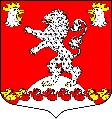 СОВЕТ ДЕПУТАТОВМУНИЦИПАЛЬНОГО ОБРАЗОВАНИЯРУССКО-ВЫСОЦКОЕ СЕЛЬСКОЕ ПОСЕЛЕНИЕМУНИЦИПАЛЬНОГО ОБРАЗОВАНИЯЛОМОНОСОВСКИЙ МУНИЦИПАЛЬНЫЙ РАЙОНЛЕНИНГРАДСКОЙ ОБЛАСТИчетвертого созываПРОЕКТРЕШЕНИЕот  февраля 2023 года                                                                                                         № В соответствии со статьями 14, 36, 37, пп.3 п.2 ст.74.1 Федерального закона от 6 октября 2003 года № 131-ФЗ «Об общих принципах организации местного самоуправления в Российской Федерации», Уставом муниципального образования Русско-Высоцкое сельское поселение сельское поселение, совет депутатов МО Русско-Высоцкое сельское поселениеРЕШИЛ:1. Утвердить отчет о деятельности главы муниципального образования, деятельности совета депутатов и деятельности местной администрации муниципального образования Русско-Высоцкое сельское поселение муниципального образования Ломоносовский муниципальный район Ленинградской области за 2022 год, согласно приложению 1.2. Оценить удовлетворительно деятельность главы муниципального образования, совета депутатов и местной администрации муниципального образования Русско-Высоцкое сельское поселение муниципального образования Ломоносовский муниципальный район Ленинградской области за 2022 год.3. Настоящее решение вступает в силу с момента опубликования (обнародования).4. Разместить настоящее решение на официальном сайте МО Русско-Высоцкое сельское поселение по адресу в сети Интернет: www.russko-vys.ru, копию решения разместить на стенде в помещении местной администрации и в помещении библиотеки МО Русско-Высоцкое сельское поселение.Глава муниципального образованияРусско-Высоцкое сельское поселение                                                                   Волкова Л.И.Отчет о деятельности главы муниципального образования, деятельности Совета депутатов, деятельности местной администрации муниципального образования Русско-Высоцкое сельское поселение муниципального образования Ломоносовский муниципальный район за 2022 год.02.2023 года                                                                с. Русско-ВысоцкоеАдминистрация МО Русско-Высоцкое сельское поселение свою работу осуществляет на основе Конституции РФ, Бюджетного, Налогового кодексов РФ, 131-ФЗ, Устава поселения, Положения о местной администрации и других нормативно-правовых документов. Все материалы отчета публикуются на сайте.Статьей 28 Устава установлено, что глава поселения исполняет полномочия председателя совета депутатов и возглавляет местную администрацию поселения, является главой местной администрации.Миссию Русско-Высоцкого сельского поселения можно сформулировать так -  территория комфортного проживания, труда и отдыха поселения, развития бизнеса и привлечение инвестиций. Главная стратегическая цель МО – удовлетворение основных жизненных потребностей населения в части организации вопросов в сферах электро-, тепло-, газо- и водоснабжения, водоотведения и дорожной деятельности, повышение уровня социально экономического развития поселения, улучшение качества жизни населения (наличие рабочих мест и достойной заработной платы, возможность реализации своих профессиональных навыков, возможность пользоваться гарантированными качественными услугами здравоохранения, образования и социального обеспечения, наличие и доступность услуг в сфере отдыха и досуга, обеспечение нормальных условий для рождения и воспитания детей, высокое качество окружающей среды). Официальные символы поселения герб, флаг, зарегистрированы Геральдическим советом при Президенте РФ правила их использования установлены законом.Территория поселения за прошедший год не изменилась: расположена в юго-восточной части Ломоносовского района. С севера граничит с Ропшинским, с востока с Лаголовским, с запада с Кипенским поселениями, с юга с Гатчинским районом. На территории поселения рек и озер нет, берет начало Безымянный ручей, впадающий в речку Стрелку. В округе расположен парк Ломоносовского парклесхоза. Развитие села ограничено с северной стороны территорией птицефабрики, с южной – автомагистралью и особо ценными землями с/х назначения, с западной и восточной стороны – землями лесного фонда и землями совхоза «Красносельский».Санитарно-защитная зона от птицефабрики в северном, западном направлениях , в восточном, южном 80м. В районе размещения пометохранилища в северном, восточном и западном направлениях от пометохранилища 100м, в южном направлении 550м. Отсюда предусмотренные генеральным планом возможные зоны функциональной застройки: промышленная зона, где возможна организация индустриальной зоны для размещения предприятий 4-5 классов опасности, которая начала активно осваиваться.Территория поселения очень компактна, в основном паевые земли вокруг, удобна за счет наличия неиспользованных территорий, близости федеральной трассы, наличия трудовых ресурсов в непосредственной близости, возможности развития инженерной инфраструктуры.Площадь земель поселения 1998,19 га. В границах населенных пунктов в т.ч.: с. Русско-Высоцкое 151,00 га, д. Телези 104,15. Площадь земель сельскохозяйственного назначения 1022,01 га.  Площадь земель промышленности, энергетики, транспорта, связи, радиовещания, телевидения, информатики, земель для обеспечения космической деятельности, земель обороны, безопасности и земель иного специального назначения 62,50 га. Площадь земель лесного фонда 658,53 га. По площади мы самое маленькое поселение, по наличию земель, но у нас самая высокая плотность жителей.В состав поселения входят два населенных пункта: село Русско-Высоцкое, деревня Телези.  Территория  компактна, плотность жителей высокая. Численность населения – 5202 (2021 г- 5327 чел.) человека (в селе Русско-Высоцкое –4851(в 2021 г.- 4984 чел.), д.  Телези – 351 (в 2021 г.-343 чел.). Зарегистрированы 36 многодетных семей. Одно из базовых показателей экономического развития–демографическая ситуация.В 2022 году в поселении: родились - 30 детей, умерли - 63 человека (30 мужчин и 33 женщины, из них: трудоспособного возраста - 16, жителей пенсионного возраста - 45, в том числе ветеранов ВОВ-1, учащийся-1)Трудоспособного населения –2965 (57%) человек;Пенсионеров - 1273 (24%) человека;Детей подростков- 964 (19 %) человека.В 2022 году администрация поздравила с 80- и 90-летием 9 жителей поселка, из них двое 90-летних.   Всего штатная численность администрации составляет 14 человек.10 единиц – должности муниципальной службы (две вакансии);3 единицы – должности, не отнесенные к должностям муниципальной службы.1 единица – выборная муниципальная должность – глава муниципального образования.В 2022 году уволенных из администрации и принятых на должность муниципальных служащих не было. Фактически работают 8 человек муниципальных служащих. Распределение служащих производится по группам должностей муниципальной службы и соответствует квалификационным требованиям, предъявляемым   законодательством, все служащие с высшим образованием. Ежегодно проходят диспансеризацию.          Коллектив перспективный, повышающий свою квалификацию. 8 служащих   прошли курсы повышения квалификации. Специалисты участвуют в семинарах, видеоконференциях, совещаниях. На день местного самоуправления почетными грамотами были награждены специалист Герсанов О.А. и начальник финансового сектора Батуренко Е.В.Оформлено 147 договоров подряда и возмездного оказания услуг. Юридическое сопровождение осуществляется, по договору, в штате юристов нет. Все договорные отношения и НПА проверяются прокуратурой.В течение года, ежеквартально, на совете депутатов администрация отчитывалась о численности муниципальных служащих и о затратах на их содержание.В 2022 году оформлялись и утверждались описи дел постоянного хранения, по личному составу. По номенклатурам администрации заведено 146 дел, Совета депутатов – 31 дело. Проводились заседания экспертных комиссий.В регистр нормативно-правовых актов ЛО переданы 116 НПА поселения.Оказываются нотариальные услуги населению(оказывает Е.С. Солонникова). За отчетный период совершено 82 нотариальных действия, даны 1008 консультаций. Уменьшение количества совершенных нотариальных действий связано с изменением в законодательстве (с тем, что Федеральными законами от 29.12.2015 № 391-ФЗ, от 26.07.2019 № 226-ФЗ в статью 37 Основ законодательства РФ о нотариате внесены изменения) и пандемией – были ограничения по приему граждан.С 01.01.2016 года специалист имеет право совершать нотариальные действия только для лиц, зарегистрированных по месту жительства или месту пребывания в населенных пунктах поселения. С 01.09.2019 не имеет право удостоверять завещания и доверенности на распоряжение имуществом.Сведения о совершенных действиях передаются в Нотариальную палату Ленинградской области в единую базу данных.КОЛИЧЕСТВО СОВЕРШЕННЫХ НОТАРИАЛЬНЫХ ДЕЙСТВИЙ С РАЗБИВКОЙ ПО ГОДАМ Всего совершено нотариальных действийУтверждена программа противодействия коррупции на 2022-2025 годы.  Во исполнение программы:- в целях исключения и профилактики проявлений коррупционного характера внесены изменения в «Памятку муниципального служащего местной администрации. Все справки о доходах депутатов и муниципальных служащих, сдаются в прокуратуру и в правительство, проверяются и размещаются на сайте администрации.  За период с января по декабрь 2022 г. при взаимодействии с Прокуратурой района рассмотрено и проверено более 268 проектов и принятых НПА.От Прокуратуры района были получены: 56 запросов; 6 представлений; 3 протеста; 5 модельных НПА; 1 административное исковое заявление (постановка на учет бесхозяйной канализационной сети с колодцами и пр., в границах ЗУ школ, д. сада и пр. будем разбираемся в суде). В 2022 году нас проверяли: Комитет правопорядка ЛО в области защиты населения и территорий от ЧС, КСП МО Ломоносовский район  - проверка годового отчета об исполнении бюджета за 2021 год; УФК по Ленинградской области - анализ исполнения бюджетных полномочий по осуществлению внутреннего муниципального финансового контроля; Комитет по МСУ, межнациональным и межконфессиональным отношениям ЛО – соблюдение поселением целей, порядка и условий предоставления субсидий в рамках соглашений по 147-оз от 28.12.2018 и 3-оз от 15.01.2018; Прокуратура Ломоносовского района по исполнению 59-ФЗ от 02.05.2006 "О порядке рассмотрения обращений граждан РФ", Ростехнадзор (Гатчинский отдел) по оценке готовности МО к отопительному сезону.В поселении созданы: Интернет сайт- http://www.russko-vys.ru/Интернет-приемная для граждан на официальном сайте - http://russko-vys.ru/internet-priemnaya.html;Официальный блог главы поселения на сайте Леноблинформ - https://www.lenoblinform.ru/blogs/blog-larisy-volkovoj/Также обращение или жалобу можно подать через Госуслуги -  https://im.gosuslugi.ruС декабря 2022 года создана группа в социальной сети Вконтакте https://vk.com/public217611792 На территории поселения продолжают функционировать четыре интернет-провайдера, остается возможность пользоваться услугами высокоскоростного интернета и цифрового телевидения на конкурентной основе. В 2022 году размещены 767 публикаций в СМИ, из них:- 44 нормативно-правовых акта, принятых СД, - 111 нормативно-правовых актов, принятых МА;- 127 ответов на обращения в Интернет-приемной на официальном сайте (в прошлом году 54 обращения). - 48 ответов на вопросы в блоге главы поселения Л.И. Волковой на сайте Леноблинформ;- 63 публикации о жизни поселения в блоге главы поселения Л.И. Волковой на сайте Леноблинформ;- 6 публикаций в газете «Ломоносовский районный вестник»;- 7 публикаций в Медиа-портале Ломоносовского района «LOMOLENOBL.RU»;- 50 сообщений в группе администрации в социальной сети ВКонтакте;-311 информационных объявлений, касающихся жизни поселения и жителей. Всегда готовы к конструктивному диалогу. Мы прекрасно понимаем, что только при тесном взаимодействии органов местного самоуправления и населения - жителей возможно выполнение поставленных задач. Информированность населения в свою очередь повышает имидж и гласность органов местного самоуправления, уверенность в том, что местная власть проявляет заботу, направленную на решение проблем социально-экономического развития и на повышение уровня жизни жителей.За отчетный период в адрес администрации поступили и прошли регистрацию 2487 обращения, из них:-  2136 запросов организаций (в том числе информация для сведения); - 208 обращений граждан, из них 55 – голосование по участию в программе;.- 143 обращения по оказанию муниципальных услуг.КОЛИЧЕСТВО ПОСТУПИВШИХ В ОРГАНЫ МЕСТНОГО САМОУПРАВЛЕНИЯ МО РУССКО-ВЫСОЦКОЕ СЕЛЬСКОЕ ПОСЕЛЕНИЕ ЗАПРОСОВ И ОБРАЩЕНИЙ ГРАЖДАН С РАЗБИВКОЙ ПО ГОДАМПо диаграмме видна активность жителей и организаций. По сравнению с прошлым годом немного увеличилось количество обращений граждан и запросов организаций.В рабочем порядке, участвовали в судебных процессах, в основном по вступлению в наследство, также по спорным земельным вопросам и по жалобам жителей. В 2022 году в соответствии с 44-ФЗ «О размещении заказов на поставки товаров, выполнения работ, оказания услуг для государственных и муниципальных нужд» размещены 4 извещения: о проведении 1 конкурса в электронной форме и 3 котировок в электронной форме по: 1) ремонту дороги местного значения переулок Луговой в с. Русско-Высоцкое;2) ремонту автомобильной дороги общего пользования местного значения "От автомобильной дороги СПб-Нарва до подъезда к д. Телези от автодороги Анташи – Красное Село" в д. Телези;3) устройству парковки у многоквартирного дома № 26 в с. Русско-Высоцкое;4) ремонту участка улицы Фабричная в с. Русско-Высоцкое.КОЛИЧЕСТВО РАЗМЕЩЕННЫХ МЕСТНОЙ АДМИНИСТРАЦИЕЙ МО РУССКО-ВЫСОЦКОЕ СЕЛЬСКОЕ ПОСЕЛЕНИЕ МУНИЦИПАЛЬНЫХ ЗАКАЗОВ С РАЗБИВКОЙ ПО ГОДАМНа территории поселения проживают граждане, пользующиеся мерами социальной поддержки.   Люди, которым требуется постоянная забота и внимание:1 труженик тыла;15 несовершеннолетних узников;3 жителя блокадного Ленинграда.Оказывалась социально-правовая помощь в оформлении льгот и пособий, подготовка необходимой документации. В поселении действует целевая программа "Реализация социальной политики в МО Русско-Высоцкое сельское поселение на 2020-2025 г». Оказывалась помощь в оформлении документов для получения денежных выплат пострадавшим от взрыва газа в МКД № 17.На территории села функционирует детский сад № 29 «Сказка».Дошкольное учреждение рассчитано на 290 мест. Функционируют 12 групп:2 группы раннего возраста-44 воспитанника;1 группа компенсирующей направленности-16 воспитанников;9 групп дошкольного возраста-205 воспитанников.2019-2020 уч. г-276 воспитанников2020-2021 уч. г -280 воспитанников2021- 2022 уч. г - 285 воспитанников2022-2023 уч.г.-265 воспитанниковНаблюдается динамика снижения контингента воспитанников из-за миграции молодого  населения в город Санкт- Петербург. Все желающие получают место в нашем детском саду. Все группы укомплектованы.   Заведует дошкольным учреждением почетный работник образования РФ
 Е.М. Непомнящая.   В МДОУ работают 22 педагога, из них воспитателей – 17 (77,2%)Специалистов:педагог-психолог - 1 (4,5%)учитель-логопед - 1 (4,5%)музыкальный руководитель – 2 (9 %)инструктор по физической культуре -1(4,5%).Из них на 01.01.2023 г.:- прошли курсы повышения квалификации–100% педагогического состава;- имеют 1 квалификационную категорию–10 педагогов (45%)- имеют высшую квалификационную категорию–7 педагогов (32%)Активно участвовали  педагогические работники в конкурсах профессионального мастерства в 2022 году:ХI Международный этнофестиваль «Земля Калевалы -2022» (региональный этап, участники) воспитатель Засимова Наталья Сергеевна;«Ломоносовская ярмарка: лучшие педагогические практики и образовательные инновации района» (участники) воспитатели Курносова Татьяна Григорьевна, Михайлова Светлана Витальевна, Федотова Вероника Геннадьевна;Районный фестиваль патриотической песни (участники) музыкальный руководитель Скидан Анна Михайловна, воспитатель Мурзалукова Нина Леонидовна;Районный фестиваль «Музыкальный Олимп» (лауреаты) музыкальный руководитель Скидан Анна Михайловна, воспитатель Мурзалукова Нина Леонидовна;Всероссийский конкурс «Воспитатели России». Развивающие игры и пособия. Стартап  (лауреаты) воспитатели Мурзалукова Нина Леонидовна и Бессонова Тамара Петровна;Всероссийский конкурс «Родина» проект «Не прервется связь поколений»  (победитель) инструктор по физической культуре Суровцева Елена Александровна;Муниципальный конкурс профессионального мастерства в номинации «Воспитатель года» Лауреат конкурса воспитатель Иванова Елена Владимировна. Реализовывали программы, направленных на работу с одаренными детьми. Создание и реализация собственных проектов:1. Проект «Ознакомление дошкольников с музыкальной грамотой». Музыкальный руководитель Кузнецова Т.А.2. «Стартуем в спорт» - это реализация программы в рамках сетевого взаимодействия с ДЮСШ. Инструктор по ФИЗО Суровцева Е.А.3. Проект «Исследовательская деятельность научно-практической направленности с одарёнными детьми». Воспитатель Засимова Н.С.Педагоги участвовали в конкурсных мероприятиях (уровень - не ниже регионального)Региональный конкурс рисунков «Город Будущего» - участники;     III Всероссийский конкурс «Гордость страны» - Лауреат 1 степени;Этап регионального конкурса «Неопалимая Купина» - участники;Международный образовательный портал www. ГАЛЕРЕЯ СЛАВЫ. Международный конкурс «День матери» (победитель);Муниципальный конкурс «Ломоносовская информатика - 2022» номинация «Юный конструктор «Город будущего» (приз зрительских симпатий);Муниципальный этап Всероссийского конкурса детско-юношеского творчества пожарной безопасности «Неопалимая купина» - 1 место;Муниципальный этап областного конкурса «Дорога и мы» - 2 место;Фестиваль «Мы зажигаем звезды» - лауреаты;Муниципальный конкурс семейного творчества «От мала до велика» - участники;Участники концерта посвященному Дню Победы.Дети, охваченные дополнительными общеобразовательными программами в рамках сетевого взаимодействия.С 2019 года в условиях сетевого взаимодействия детского сада с МОУДО «Ломоносовская ДЮСШ» реализуется дополнительная общеразвивающая программа по общефизической подготовке «Стартуем в спорт».Сотрудничество детского сада и спортивной школы предоставляет возможность каждому ребенку выбрать образовательный маршрут и траекторию ранней спортивной профориентации. Охват детей старшего дошкольного возраста – 89 воспитанников (72%). 2022 год – участие воспитанников в сдаче норм ГТО: 1 золото, 8 серебро, 3 бронзаУчреждение имеет свой сайт -  dou29.lmn.su и страницу в Вконтакте. В Русско-Высоцкой общеобразовательной школе в 2022 учебном году обучается 561 ученик. 24 класса, обучение проходит в одну смену.Трудятся 62 сотрудника: 45 педагогический состав, 16 технических работников, 1 человек - вспомогательный персонал.Исполняет обязанности директора школы Сотников Роман Владимирович депутат 4 созыва.В школе функционирует историко-краеведческий музей села Русско-Высоцкое, школьный спортивный клуб «Олимпиец».Ведется воспитательная и просветительская работа с детьми и родителями. В ближайшие два года капитального ремонта школы не ожидается, разве что на 2023 год по программе реновации в рамках подпрограммы "Развитие начального общего, основного общего и среднего общего образования детей в Ленинградской области" государственной программы  "Современное образование Ленинградской области".  В июне 2022 года состоялся 50-ый выпуск в Русско-Высоцкой школе, в связи с карантином по пандемии празднования юбилея школы были ограничены. 10 выпускников получили аттестат о среднем общем образовании.24 июня в Ломоносовском районе мы поздравили нашего выпускника-медалиста Максима Парошина. Он был удостоен медали «За особые успехи в учении». Максим является участником регионального этапа Всероссийской олимпиады школьников по математике и информатике.Призёром заключительного этапа региональной олимпиады по краеведению признана Мария Воробьева, ученица 9 класса Русско-Высоцкой школы.Ребята получили дипломы призеров и участников олимпиады школьников, а так же, памятные подарки от местной администрации МО Русско-Высоцкое поселение. Детская школа искусств. В 2022 году в ДШИ обучалось 240 учащихся.В школе следующие отделения: музыкальное (фортепиано, гитара, баян, скрипка, домра, труба, хоровое пение), художественное. Группа "Раннее эстетическое развитие", подготовительная группа художественного отделения, подготовительная группа музыкального отделения.В 2022 году школа отметила 50-летний юбилей.Творческие коллективы школы ведут концертную деятельность, принимают активное участие в культурной жизни Ломоносовского района. В 2022 году ребята участвовали в различных конкурсах и фестивалях всех уровней: от районных до международных. Директор школы Друнина Нина Игоревна. Работают 17 преподавателей и 11 человек обслуживающего персонала. Русско-Высоцкая участковая больница,  оказывает медицинскую помощь как жителям Русско-Высоцкого поселения, так и жителям близ лежащим поселениям Ломоносовского района. Больница включает в себя стационарные подразделения, поликлинику, вспомогательные кабинеты (рентгенологический, кабинет функциональной диагностики, кабинет ультразвуковой диагностики, физиотерапевтический кабинет, лабораторию). Заведующий больницей врач-хирург Юрчик Вадим Владимирович. Персонал 54 человека. В 2022 году все установленные плановые объёмы оказания медицинской помощи (стационарной, амбулаторно-поликлинической, диспансеризация населения) больница выполнила и перевыполнила.  За прошедший год был получен новый аппарат ультразвуковой диагностики экспертного класса. В 2023 году планируется установка лифта, текущий ремонт отдельных помещений. Были вопросы в течение года по работе участковых терапевтов, но их не хватает в районе вцелом. Сейчас вышел терапевт с декретного отпуска. Также был вопрос по работе скорой помощи – долго ждать приходится – мы обратились с ЦРБ с предложением увеличить количество бригад. Жалобы по работе аптеки с льготным лекарствами также разбираемся  в рабочем порядке. Хочу отметить, что в тяжелейшей обстановке, связанной с борьбой с коронавирусной инфекцией, больница не закрывалась ни на один день. И хорошо, что она у нас вообще есть.В МО функционирует благоустроенная библиотека, (площадью159,7 кв. м. с читальным залом, рассчитанным на 30 мест) задача которой, является проведение образовательной и просветительской работы среди населения при помощи массовых мероприятий, тематических выставок и выставок – просмотров.На конец года библиотечный фонд составил 18654 экземпляров книг и журналов. Числятся 1030 человек, посещаемость за год составила 6180 человек, книговыдача-19961 экземпляр, приобретено литературы 643 единицы (с журналами), на сумму 20 000 рублей (из местного бюджета) и 50 000 из областного бюджета. В основном комплектование фонда ведётся из бюджета поселения в соответствии с запросами и интересами читателей. Библиотека получает местные региональные газеты, федеральные газеты и журналы. Традиционно в библиотеке прошли конкурсы чтецов среди учеников начальной школы ко Дню снятия блокады, экскурсии и знакомство с библиотекой с учениками первых классов. В течение года было организовано 22 тематических выставки и проведено 40 мероприятий.  Культура, досуг, спорт, работа с детьми и молодежью В поселении разработана целевая программа «Развитие молодежной политики, культуры, физической культуры, спорта в МО Русско-Высоцкое сельское поселение на 2022-2025 годы.В течение 2022 учебного года подростки нашего поселения продолжали принимать активное участие во всех мероприятиях школы и посёлка. Активно развивается направление Добровольчества. В поселении действуют:1) отряд Юных Инспекторов Движения «Территория безопасности».2) Волонтерский отряд добровольцев «Шаг на встречу», активисты которого, очень активно проявляли себя в этом году на онлайн-мероприятиях и в живую, особенно во время празднования 77 годовщины Победы.3) в отчетном году на базе школы, продолжает свою работу «Дружина юных пожарных». Ребята 5 и 6 классов посещают пожарную часть, где им рассказывают о нелегкой и опасной службе пожарных.В поселении на базе Русско-Высоцкой школы реализуются программы дополнительного образования и внеурочной деятельности: «Музееведение», «Люби и знай свой край», «Футбол», «Волейбол», «Баскетбол», «Занимательная математика», «Мир физики», «Сказка-терапия», «Бумажные фантазии» и театральная студия «Глагол», с которой нам удалось посотрудничать. В конце года ребята театральной студии продемонстрировали свои способности и талант, для маленьких жителей села, который не посещают детский сад.  Новогоднее представление получилось очень ярким и позитивным. Большое спасибо руководству школы и юным артистам. На площадке у мини-рынка традиционно была установлена искусственная ель. Календарный год традиционно начинаем с поздравления c Днем снятия Блокады жителей блокадного Ленинграда, вручив цветы и подарки от администрации.  В библиотеке был проведен тематический конкурс чтецов среди учащихся начальной школы. К памятнику воинам 30-го гвардейского корпуса было организовано возложение цветов. У ДОТа прошла ежегодная акция «Свеча памяти».   Далее - участие в автопробеге ко дню снятия блокады по кольцу Ломоносовскому району.В середине апреля администрация с участием Совета Ветеранов организовала и направила делегацию для возложения цветов к памятнику «Узникам нацизма» в д. Кипень.В конце апреля жители поселения, совет ветеранов приняли участие во Всероссийском субботнике. Также была проведена санитарная обрезка деревьев на территории поселения. В ноябре активисты поселения провели уборку парка. Организовали субботник Дмитрий Гуков и Наталия Разгуляева. Благодарю Наталию Разгуляеву за то, что всегда находит время для выражения своей жизненной позиции и разъяснения ее жителям в Вконтакте.          На 9 мая в поселении сложилась своя традиция по проведению торжественных мероприятий. Открыли праздник возложением венков и цветов к стеле «Памятник-обелиск воинам 30 Гвардейского корпуса, отличившимся в боях при ликвидации вражеской блокады Ленинграда в январе 1944 г.», далее шествием Бессмертного полка жители проследовали к памятнику ДОТ им. Павлика Филимонова, где прошел торжественный митинг. Память павших почтили минутой молчания и возложили цветы и венки к памятнику погибшим героям. Завершили митинг акцией «солдатская каша», песней «День Победы» и флешмобом с флагами России. После окончания митинга при полном аншлаге прошел праздничный концерт в Доме Культуры,  открытом на свой страх и риск. От жителей получили благодарности за проведенный праздник. Не отказало в помощи при проведении празднования Дня Победы руководство и военнослужащие воинской части в/ч № 6944 – Нац.гвардия. Мы благодарны командиру воинской части подполковнику Калоеву Герману Борисовичу и капитану Малышеву Владиславу Петровичу. Участникам военнослужащим вручили благодарственные письма и подарки уже на их празднике 10-летия части, куда были приглашены.       В июле на районное мероприятие - празднование дня «Любви, семьи и верности» была приглашена семья Минеевых, сохранивших в любви и согласии семейный очаг 50 лет. Им врученили благодарственное письмо и медаль «За любовь и верность».Грамотой администрации района, благодарственным письмом местной администрации и памятными подарками была отмечена семья Трусовых. У Надежды Константиновны, очень уважаемого в поселении педагога и человека, было несколько юбилеев. С 11.01.1972 - 50 лет она проработала в школе.В поселении продолжает работать Совет ветеранов, который активно принимает участие в жизни поселения. С 2022 года его возглавляет Неводчикова Галина Тимофеевна.      С 2008 года ведет работу Клуб пожилого человека «Огонёк». Члены клуба приняли активное участие в ежегодном конкурсе «Ветеранское подворье - 2022».  В номинации «Лучший овощевод» 2-е место заняла жительница села Русско-Высоцкое Смирнова Людмила Николаевна. На День пожилого человека местная администрация организовала экскурсию по желанию пожилых в музей в парк города Ломоносов.Тренер Павел Александрович Румянцев, депутат тренирует своих воспитанников ни один год и продолжает прославлять район и поселение, завоевывая награды на соревнованиях высокого уровня. За время существования клуба спортсмены продолжают принимать участие не только в соревнованиях по России, но и выезжали за границу. Благодаря тренировкам и упорству ребят в копилке клуба имеются неоднократные первые и призовые места на соревнованиях Ленинградской области, Санкт-Петербурга, России, Европы и всего мира. -февраль. Участвовали в международном турнире по пауэрлифтингу в Санкт-Петербург.В соревнованиях принимал участие инструктор по спорту нашего поселения, Румянцев Павел, выполнил норматив на кандидата в мастера спорта по жиму штанги лёжа с результатом 165 кг. -апрель. В Москве, клуб «Орион» принял участие в Открытом Чемпионате и Первенстве России по Ушу-Саньда. Честь клуба отстаивала Агулова Валентина, став бронзовым призером в данных соревнованиях.-май. Каратисты спортивного клуба «Орион» приняли участие сразу в двух соревнованиях! Первенство города Кингисепп по ушу-Саньда, где наши ребята стали призерами соревнований, заняли все 2 места. Первенство Гатчинского района по киокушин каратэ, приняв участие в традиционном турнире. -октябрь. Поселок Елизаветино, участие в Открытом Первенстве ко киокушин в дисциплине КАТА. От нашего клуба выступали Агулова Валентина и Козлова Ангелина, заняв 3 место и 2 место в командном зачете.- ноябрь. Участие в региональном турнире Санкт-Петербурга по Киокусинкай! От нашего клуба принимали участие 7 спортсменов, 5 из них заняли призовые места. - декабрь. Участие сразу в двух чемпионатах:-поселок Вырица, Чемпионат и Первенство Ленинградской области по киокушин!-И город Зеленоградск Калининградской области. Открытый Чемпионат и первенство по Киокушин «Кубок Балтики».От нашего клуба выступали 3 человека, заняв призовые места. На территории поселения действуют 5 открытых плоскостных сооружений: стадион за школой, стадион у школы (Газпром), спортивная площадка у МКД № 16, хоккейная коробка (каток), площадка с уличными тренажерами воркаут у ДК.В здании Дома Культуры практически завершены основные ремонтные работы. В отчетном году на 626,0 тыс. руб. было профинансировано выполнение следующих работ:Обслуживание и ремонт системы видеонаблюдения и пожарной безопасности;Обустройство санузла для маломобильных групп населения. Приобретен и установлен на средства бывшего депутата законодательного собрания Ленинградской области Шаронова в зрительный зал мультимедийный Проектор, для показа фильмов и пр. возможности большие -  на сумму 1 млн. 052 тыс. 600 руб.Основные ремонтные работы по ДК завершены, в текущем году планируем открытие ДК.Справочно:2014 –2015 годы - это было5,87 млн. руб. - по двухгодичному – двери, стеклопакеты, электроснабжения с пусконаладной, капитальный ремонт системы водоснабжения и водоотведения, 2016-2017годы–7,3млн. руб.; -кровля с обогреваемыми водосточными системами, с освещением по периметру, и металлоконструкции.2018 году выполнены работы на один миллион рублей (текущий ремонт перехода, текущий ремонт борцовского зала, текущий ремонт туалетов, ремонт 2-х комнат и коридора на втором этаже).2019 год выполнены работы на 11,6 млн. руб. (зрительный зал с оборудованием, танцевальный зал, пож.сигнализация, кабинеты)2020 год выполнены работы на 15,8 млн. руб. (фасад, кресла, экран, текущие ремонты помещений);2021 год выполнены работы на 1,4 млн. руб. (ремонт водосточной системы, ремонт помещений (кабинеты 2 этажа), ремонт лестничной клетки, ремонт и введение в эксплуатацию приборов учета коммунальных ресурсов).За год только за коммунальные услуги ДК, (отопление, электроэнергия и пр.) мы заплатили 1 млн. 797,2 тыс. рублей. Почему то, сложилось ошибочное мнение, что администрация препятствует открытию клуба. Мы самые заинтересованные лица в его открытии, но не доделав сцену нет технической возможности получить разрешение на его открытие. На сегодня делаются сметы, входим программу, предпринимаем все, что в наших силах. Памятники. Ремонтно-реставрационные работы на объектах культурного наследия, начатые в 2020 году фактически завершены, за исключением подъезда к памятнику Стеле (из-за дорожных работ на трассе, проходящих в границах памятника).Напомню, на территории поселения находятся 2 объекта культурного наследия регионального значения ДОТ и один федерального значения - Стела. На территории поселения находится еще один памятник "Вечная Слава воинам Ополченцам 265 артпульбата" на руинах взорванного «ДОТа двенадцати бойцов» на окраине Русско-Высоцкого, примерно в 50-ти метрах южнее от Таллинского шоссе. «Мемориал» на руинах взорванного артиллерийского каземата под полевое орудие (предположительно, 76,2-мм) Красносельского сектора Красногвардейского укрепрайона. По конструкции ДОТ был бутобетонным. Стенка с артиллерийской амбразурой сохранилась, но лежит на земле. 10 сентября 1941 г. ДОТ был окружен, гарнизон сопротивлялся до последней возможности и затем подорвал себя вместе с орудием. На горизонтальной стене надпись: "Подвиг ваш бессмертен", на памятном камне: "Вечная слава воинам-ополченцам 265 артпульбата". Стена-стела и гранитный валун были установлены в 1985 году художником Хозяиновым В. И. и  инжененром Кайсаровым С. Н. По возможности, за ним ухаживала служба безопасности птицефабрики, но его необходимо капитально реконструировать, состояние плохое, а главное оформить документально. Конечно захоронений там нет, но 12 бойцов погибли на этом месте. Также в настоящее время нами ведется переписка,  ходатайствуем об установлении Вечного огня на ДОТе им. Павлика Филимонова..По вопросу организации ритуальных услуг: на территории закрытое гражданское кладбище с 1974 г. (на основании Решения Ломоносовского городского совета народных депутатов от 08 августа 1974 г.). стараемся к «Троице» сделать генеральную уборку, установлен мусорный контейнер (6 м3), постоянно проводятся работы по поддержке санитарного состояния территории кладбища. Есть в планах поменять ограждение. Основные захоронения происходят на Иоановском кладбище в деревне Телези, обслуживаемом МУП «Лаговала». С Лаголовской администрацией заключено соглашение на обслуживание и оказание ритуальных услуг жителям с. Русско-Высоцкое и д. Телези. Также захоронения происходят на соседних кладбищах в Ропше, Витино и пр. Развитие  малого и среднего предпринимательства на территории поселения является необходимым вектором сбалансированного социально-экономического развития территории. Ключевыми сдерживающими факторами остаются недостаточный уровень развития инфраструктуры по поддержке предпринимательства, административные барьеры, наличие большого количества сетевых предприятий розничной торговли, близость мегаполиса, низкий уровень квалификации работников для субъектов малого и среднего бизнесаВ поселении 45 организаций малого бизнеса и предпринимательства, в том числе 1 крестьянское фермерское хозяйство, 2 ЛПХ, сеть торговых предпринимателей и сетевых магазинов - «Магнит», «Пятерочка», «Магнит Косметик», ООО «КиришиАвто-Сервис», ООО Строительный Торговый Дом «СтройУдача», ООО «Норман», ООО «Консервпром». Утверждена долгосрочная муниципальная программа «Развитие и поддержка малого и среднего предпринимательства на территории МО Русско-Высоцкое сельское поселение на 2020 – 2023 годы». Разработана схема размещения нестационарных торговых объектов, находящихся на территории. Утвержден административный регламент по предоставлению муниципальной услуги «Предоставление права на размещение нестационарного торгового объекта на территории МО Русско-Высоцкое сельское поселения ЛО». Благодарю предпринимателей, которые участвовали в жизни поселения: ООО «Стройудача» ежегодно помогает с краской и инвентарем. Не отказывает в обращениях ООО «Консервпром» закупал подарки, венки на 9 мая, также, как –ИП Кочетков, депутат Гуков Д.А. -  большое спасибо. В собственности муниципального образования находятся:- здание администрации, помещение библиотеки, почты, здание ДК, помещение щитовой в д.17, маневренные квартиры д. 6/63, д.7/4, д.15/38 – произведен капитальный ремонт – заселены пострадавшими от взрыва и комната без вести пропавшей- 8/23.В 2022 год приватизировано жителями 5 квартир. Ведется регистрация граждан, вставших на учет в качестве нуждающихся в улучшении жилищных условий. Всего нуждающимися  по договорам соц.найма признаны 11 семей. Одно из направлений, по которому можно улучшить свои жилищные условия - это участие в государственных программах ЛО. В 2022 году администрация направила в Комитет по строительству 1 заявку на включение в программу 2023 года. Несомненно, на качество жизни, продовольственную безопасность, социально-экономическую обстановку в целом влияет развитие птицефабрики. А приоритетное направление с/х деятельности определяется близостью крупного рынка потребления с/х продукции г. Спб. Когда-то градообразующее сельскохозяйственное предприятие – «Русско-Высоцкая птицефабрика» после очередной смены собственника постепенно возобновляет свою работу. В конце ноября сюда начали завозить яйцо и закладывать в инкубаторы. Первый забой птицы был 26.01.2023. Предприятие испытывает нехватку кадров. На сегодня 236 работников, из них примерно 186 человек из поселения (Первоначально работало-1500 тружеников). Уже в который раз надеемся на ее возрождение с повышением эффективности производства. В 2022 году поселение за счет средств местного бюджета продолжало бороться с борщевиком Сосновского, на выполнение комплекса мероприятий на площади 10,3 га (двукратные химические обработки вокруг школы, детского сада, сараев, вдоль дороги).Экономическое развитие муниципального образования.В 2022 году утверждена новая «Стратегия социально-экономического развития поселения до 2030 года» -  документ стратегического планирования, устанавливающий приоритетные цели и задачи деятельности органов местного самоуправления по решению проблем экономики и социальной сферы поселения.Программа разработана на основе анализа географического и пространственного положения, существующего социально-экономического положения, является основой для формирования и реализации социально-экономической и бюджетной политики, муниципальных программ развития поселения на среднесрочную и долгосрочную перспективу.Справочно:Эффект от реализации Стратегии социально-экономического развития МО Русско-Высоцкое сельское поселение до 2030 года выражен в: экономическом эффекте – в виде роста количества малых и средних предприятий, действующих на территории поселения, соответственно, увеличении оборота розничной торговли и количества занятых в малом бизнесе;увеличение численности населения на 68,2 % к 2030 году и, соответственно, увеличение количества трудоспособного населения;увеличение уровня рождаемости на 87,5 % за счёт проведения политики, направленной на стимулирование рождаемости;снижение смертности на 39,0 %, что позволит достичь положительного естественного прироста к конечному сроку реализации Стратегии;увеличения количества объектов физической культуры и спорта;увеличения обеспеченности населения местами в дошкольных общеобразовательных учреждениях за счёт строительства реконструкции детского сада;бюджетном эффекте – в виде роста доли собственных доходов бюджета за счёт проведения эффективной бюджетной политики.(Рис. 20 стратегии.)Главная цель стратегии: - добиться, чтобы Русско-Высоцкое стало территорией комфортного проживания, труда и отдыха населения и привлечения инвестиций;- удовлетворить основные жизненные потребности населения в части организации вопросов в сферах электро-, тепло-, газо- и водоснабжения, водоотведения и дорожной деятельности, повышение уровня социально-экономического развития поселения улучшение качества жизни населения (наличие рабочих мест и достойной заработной платы, возможность реализации профессиональных навыков, пользоваться гарантированными качественными услугами здравоохранения и социального обеспечения, наличие и доступность услуг в сфере отдыха и досуга, обеспечение нормальных условий для рождения и воспитания детей, высокое качество окружающей среды – в том числе повышение уровня экологической культуры населения, содействие экологическому воспитанию подрастающего поколения).Генеральное планирование. Архитектура. Землепользование.В поселении разработан и утвержден Генеральный план и приняты Правила землепользования и застройки – документы, на основании которых ведется любая деятельность предприятий, частных граждан, муниципалитета и прочих субъектов права в отношении с землей, разработка проектов планировки территорий и прочее. С 2016 года это полномочия района, администрация которого сейчас (не прошло и 7 лет) занимается внесением изменений в данные документы, заключены договоры на выполнение работ, проект постоянно дорабатывается, есть много замечаний, к сожалению, работа идет медленно, а мы не можем получить новую налогооблагаемую базу. Изменения в генеральный план повлекли бы увеличение налогов как минимум в 2 и более раза и возможность выхода поселения из дотационного. Подготовлено более 27 справок и выписок о домовладениях и земельных участках, издано 36 постановлений о присвоении адресов, постоянно вводится информация по новым и ранее присвоенным адресам в Федеральную информационную адресную систему. Это необходимо для постановки на кадастровый учет и оформления в Росреестре земельных участков, домов, строений и сооружений, эти данные используются в «ГИС ЖКХ» при внесении сведений об объектах жилищного фонда и в системе «112 ИАС», которой пользуются оперативные, спасательные, медицинские и др. службы и без которой жители не смогут проводить операции с собственностью.Велась рабочая переписка со службами, комитетами, отправлено более 250 писем и ответов на межведомственные запросы. Ведется информационное взаимодействие с Росреестром. Теперь нет необходимости гражданам предоставлять кадастровые паспорта, выписки на объекты недвижимости. Все это администрация запрашивает и получает в рамках электронного документооборота.Дорожная деятельностьОбщая протяженность дорожной сети федерального, регионального и местного значения в границах поселения составляет 28,8 км.Автомобильная дорожная сеть по поселению представлена:- Трассой федерального значения Таллиннским шоссе – дорога Санкт-Петербург – Нарва. В 2022 году завершены по реконструкции «Нарвы» в границах нашего поселения, шоссе стало 4-х полосным. Есть вопросы совместно с застройщиком их решаем в рабочем порядке.- Регионального значения: 4 дороги. - Подъезд к п/ф Русско-Высоцкая от автодороги Кр.Село –Анташи, подъезд от автодороги Санкт-Петербург-Нарва к п/ф Русско-Высоцкая, Подъезд к дер. Телези от автодороги Анташи - Ропша - Красное Село; Спецподъезд – в сторону Тайцев- Местного значения: 34 дороги, в с. Русско-Высоцкое – 17дорог, в д. Телези – 17 дорог общей протяженностью 15 км. и внутридворовые проезды к МКД протяженностью 3,4 км.Транспортные услуги обеспечены 7 автобусными маршрутами.Все маршрутные транспортные средства по территории поселения двигаются по региональным а/д, таким образом, мероприятия по организации и оборудовании остановочных пунктов, пешеходных переходов, восстановлению тротуаров находятся на региональном уровне. Благодаря активным жителям и предпринимателю Климцевой Наталье «Пчелка»  и конечно нам в 2022 году удалось добиться строительства двух новых остановочных пунктов маршрутного транспорта в центре с. Русско-Высоцкое. С дорожными службами и активным жителем д. Телези составлен акт о возможности устройства остановки в д. Телези в районе ул. Зеленая. Ежегодно обращаемся в Комитет по дорожному хозяйству и ждем конкретных решений по комплексу вопросов, прежде всего ремонт тротуара вдоль региональной дороги: «Подъезд от а/д СПб «НАРВА» к п/ф Русско-Высоцкое» и строительство тротуара вдоль дороги «Спецподъезд».В рамках реализации мероприятий муниципальной программы «Развитие автомобильных дорог общего пользования местного значения на территории МО Русско-Высоцкое сельское поселение», в 2022 году были выполнены следующие работы:ремонт участка асфальтобетонного покрытия проезда от региональной дороги к многоквартирному дому № 14;ремонт «картами» и «ямочный» асфальтобетонного покрытия внутридворовых проездов у домов № 11,12,13,16,17,20 с. Русско-Высоцкое и щебеночного в южной части д. Телези;щебеночное покрытие участка ул. Фабричная, пер. Луговой в с. Русско-Высоцкое;ремонт участков асфальтобетонного покрытия в д. Телези (от перекрестка)Одной из основных задач по ремонту улично-дорожной сети на 2023 год-ремонт и устройство щебеночного покрытия в зоне активной застройки индивидуальных жилых домов.  Кроме того, продолжим ремонт асфальтобетонного покрытия внутридворовых проездов в с. Русско-Высоцкое. Постараемся учесть все поступившие заявки наших жителей по ремонту улично-дорожной сети поселения.Ремонт местных дорог всегда стоит в приоритете работы местной администрации. Жилищный фонд поселения Многоэтажный жилой фонд 26 домов, 1688 квартир, 91 473,5. кв.м., также частный сектор – 491 домов, (в деревне Телези – 262 дома, Русско-Высоцкое – 229 домов). Достаточно активно ведется строительство индивидуальных жилых домов.Собственником земельного участка в 2023 году будет завершено строительство нового 5-ти этажного жилого дома. Согласно 5-ти стороннему соглашению (поселение-район-область-инвестор ООО «АСД» - ЖК «Высоцкое») на территории за 23 и 28 домами (4 земельных участка - 1 этап) и за 5 и 14 домами (5 земельных участков - 2 этап) планируется комплексное развитие территории, на которой планируется строительство многоквартирных жилых домов, включая достройку объекта незавершённого строительства. На сегодняшний день нет документально подтвержденной информации о количестве планируемых к постройке домов и их параметрах. Эта работа (кроме, строящихся домов) потребует внесение изменений в генеральный план поселения и ПЗЗ.	Администрация, в рамках своей компетенции и полномочий, внимательно и с максимальной отдачей подходит к содержанию МКД поселения, благодаря проводимой работе, ветхого и аварийного жилого фонда в поселении нет.Совместно с управляющей организацией ООО «Жилкомгарант ЛР» ежегодно актуализируем информацию для реализации краткосрочных планов Региональной программы капитального ремонта общедомового имущества МКД, расположенных на территории Ленинградский области. В краткосрочном плане реализации в 2023-2025 годах Региональной программы капитального ремонта находится 13 многоквартирных домов поселения! с различными видами работ, включая проектно-изыскательские.(Справочно по МКД:  №5(канализ+фасад), № 6 (электросн.), №7(электросн.),№8(электросн.), №9(кровля), №10(электросн.), №11(электросн.), №12(ПИРы крыша), №13(кровля), №24(ПИРы+СМР лифт), №25(ПИРы фасад), №26(ПИРы+СМР лифт), №28(ПИРы+СМР лифт)Прошу управляющую организацию и собственников МКД № 24 и №26, которые попали в текущую краткосрочку на 2023-2025 по ремонту лифтов и имеют способ формирования фонда капитального ремонта-спецсчёт, на котором не хватает средств (ориентировочно лифты ПИР+СМР- 8,6 млн. руб.) определиться по дальнейшим действиям и принять решение: либо о переходе в «котловой» способ формирования фонда капитального ремонта, либо добирать недостающую сумму с помощью кредитных средств (займа), собственных средств, либо необходимо изменить срок капитального ремонта, предусмотренный в программе. (рекомендуем переход в «котел»).Все многоквартирные дома поселения находятся в региональной программе и до 2043 года каждом доме будет проведен капитальный ремонт.Законодательство в жилищной сфере возлагает бремя содержания МКД на собственников жилья, в связи с чем хотелось бы что бы наши жители более активно и ответственно включались в решение вопросов по содержанию своих домов. Администрация заинтересована, чтобы как можно больше собственников знали свои права и обязанности при работе с управляющей организацией и всегда готовы проконсультировать по возникающим вопросам в сфере ЖКХ	Управляет жилым фондом УК ООО «Жилкомгарант ЛР». Генеральный директор Макаров А.В. представит свой отчет за 2022 год в первом квартале 2023 года, информация накануне жителям обязательно будет доведена. В целом УК выполняет взятые на себя обязательства перед собственниками жилья, отмечу лишь, что всегда есть отдельные вопросы, требующие постоянного контроля со стороны УК и необходимо качественно улучшать свою работу, как в отношении содержания МКД, так и в общении с жителями.Ежегодно обращаю внимание всех собственников жилья в многоквартирном фонде о необходимости исполнения 261-ФЗ от 23.11.2009 "Об энергосбережении и о повышении энергетической эффективности» в части установки индивидуальных и общедомовых узлов учета коммунальных ресурсов. В поселении 10 МКД оборудованы общедомовыми узлами учета тепла и воды, как показывает статистика начислений по услуге теплоснабжение: факт по счетчику всегда меньше нормативных начислений. Прошу УК на своих отчетных собраниях учитывать данный закон при подготовке предложений по содержанию общего имущества МКД для собственников жилья на текущий год. Долги населения на 01.01.2023 г. Общая задолженность жителей поселения за ЖКУ с учетом текущих начислений за декабрь составляет 56,8 млн. руб., (просроченная задолженность – 45,7 млн. руб.) Это просто катастрофически безумная цифра, которая могла бы лечь на решение вопросов ЖКХ села и повышение финансовой устойчивости предприятий ЖКХ. (СПРАВОЧНО: ООО ТК Северная – 26,3 млн.руб; АО ИЭК- 9,2 млн.руб.; ООО «Жилкомгарант ЛР» - 10,7 млн. руб.; вывоз ТКО УК по обращению с отходами – 1,8 млн. руб.; Фонд капитального ремонта - 3,3 млн.руб.; местной администрации соцнайм – 1,6 млн. руб.,).Все поставщики услуг пытаются в судебном порядке взыскивать задолженность за ЖКУ с неплательщиков. Напоминаю нанимателям жилого помещения по договору социального найма: если наниматель и проживающие совместно с ним члены его семьи в течение более шести месяцев без уважительных причин не вносят плату за жилое помещение и коммунальные услуги, они могут быть выселены в судебном порядке с предоставлением другого жилого помещения, но по нормам для общежитий.Убедительная просьба к жителям, имеющим задолженность по ЖКУ, в досудебном порядке начать гасить долги, составить график погашения задолженности с поставщиками услуг.Услуги по теплоснабжению и ГВС на территории поселения оказывает ООО «Тепловая компания Северная». Общая протяженность тепловых сетей  в однотрубном исчислении. Протяженность трубопроводов с истекшим сроком расчетной эксплуатации – менее 18%. Ежегодно эта цифра уменьшается, в 2022 году ООО «ТК Северная» было проинвестировано в коммунальную инфраструктуру поселения порядка 6 млн. руб., в том числе заменено порядка 500 пог.м. тепловых сетей в однотрубном исчислении.Остаются вопросы по качеству ГВС в отдельных квартирах 10-ти этажных домов (МКД № 26), прошу управляющую компанию совместно с ТК Северная решить эту проблему.Услуги по водоснабжению и водоотведению на территории поселения оказывает АО «ИЭК». Протяженность канализационных сетей , водопроводных . практически все сети нуждаются в ремонте. К сожалению, в данной сфере АО «ИЭК» проводит, в основном, аварийные работы. Ждем завершения передачи имущества и полномочий в соответствии с законодательством на региональный уровень, в хозведение ГУП «Леноблводоканал». В 2022 году администрация исполнила протокольные решения, связанные с передачей РЧВ в имущественной комплекс Ленинградской области. В конце 2022 года  ГУП «Леноблводоканал» заключил контракт на строительство РЧВ, ждем активного начала работ. Ошибочно мнение, что мы не справились со строительством РЧВ, изменилось законодательство - полномочия по водоснабжению ушли на уровень субьекта РФ в Ленинградскую область. Далее в ГУП «Ленобводоканал» будет достраивать, строительная организация из Москвы АО «БСК». 13 февраля 2023 года губернатором Ленинградской области Дрозденко А.Ю. подписано распоряжение № 95-р «О принятии в государственную собственность Ленинградской области муниципального имущества казны МО Русско-Высоцкое сельское поселение»: объекта незавершенного строительства «Водопроводная насосная станция второго подъема с резервуарами чистой воды и напорными трубопроводами для бесперебойного водоснабжения МО Русско-Высоцкое сельское поселение» и земельного участка для размещения объектов водоснабжения.Электроснабжение: К сожалению, отключений электроснабжения, в основном в частном секторе, меньше не становится. Все уведомления об отключениях на территории поселения размещаются на официальном сайте, на странице в Вконтакте и информационных стендах МКД. Надеемся, что это не аварийные, а повышающие надежность отключения. При длительных отключениях в зимний период просим  электроснабжающую организацию устанавливать дизель-генераторы.Ежегодно обращаем Ваше внимание, что одним из вариантов решения проблемы качества снабжения электрической энергией собственникам частного сектора, является обращение в сетевую организацию по увеличению мощности до 15 Квт, отсюда появляется возможность реконструкции трансформаторных подстанций и, соответственно, повышения надежности электроснабжения.Уличное освещение:Начав в 2018 году, мы кардинально изменили ситуацию с организацией надлежащего уличного освещения в поселении. В текущем году продолжим обустраивать улицы поселения фонарями уличного освещения, используя энергосберегающие технологии. К сожалению, возможности бюджета и технические возможности, не позволяют нам разово закрыть этот вопрос, поэтому данная работа будет проводиться поэтапно. ГазификацияПродолжается реализация программы ДОГАЗИФИКАЦИИ, позволяющей бесплатно подвести газ до границ участка в газифицированных населенных пунктах, а у нас они газифицированы.  Также жители области имеют возможность получить субсидию на газификацию частных домов в границах земельного участка от 180 до 300 тыс. руб. Учитывая, что частный сектор с. Русско-Высоцкое и д. Телези продолжает застраивается, предлагаем воспользоваться данной возможностью и направить заявки по указанным на слайде адресам. Убедительно просим активизироваться по данному вопросу, чтобы газораспределительная организация сформировала планы работ по поселению. Подробную информацию с порядком действий вы всегда можете получить в местной администрации Содержание, уже построенных в рамках государственных программ  области сетей газоснабжения и бывших бесхозяйных накладывает дополнительные требования к местной администрации в части эксплуатации данных опасных производственных объектов и необходимых финансовых ресурсов на ремонтные работы. Ждем необходимых решений и нормативной базы по отчуждению муниципальных газопроводов специализированным организациям, например, АО «Газпром газораспределение ЛО».В целях обеспечения безопасности вашей жизни и здоровья обращаем внимание на необходимость заключения договора на техническое обслуживание внутридомового и внутриквартирного газового оборудования, и соблюдения правил пользования газовым оборудованием.«Мусорная» реформа:Реализацию «мусорной реформы» на территории поселения необходимо разделить на две составляющие:Многоквартирный жилой фонд. В целом ситуация стабильная: сбои бывают, но перевозчик своевременно реагирует на возникающие проблемы.  Предупреждаем владельцев автотранспорта не парковать свои машины в зоне контейнерной площадки и работы мусоровоза. Машины, препятствующие вывозу ТКО фотофиксируются с последующим составлением протокола об административном правонарушении на собственника авто. В 2023 году планируем начать оптимизацию количества контейнерных площадок, обустраивая новые, более современные и удобные контейнерные площадки. (попробуем начать с 24 дома)Индивидуальный жилой фонд. С самого начала реализации мусорной реформы (с 01.11.2019 г.) возникли сложности с определением ЗУ для установки контейнерной площадки в зоне ИЖС д. Телези и с. Русско-Высоцкое: либо близко к частным домам, либо к региональной дороге. По данному вопросу обращались к региональному оператору и даже просили снять начисления за ТКО. Также, ежегодно доводили информацию до собственников ИЖС (на годовых отчетах, на сайте администрации) о возможности заключения договора на вывоз ТКО сигнальным методом с одной из уполномоченных региональным оператором компаний. К сожалению собственниками ИЖС это не было реализовано. Соответственно, в конце 2022 года администрацией начата работа по устройству контейнерных площадок в частном секторе, первая –ул. Земская д. Телези. Размещение контейнерной площадки предварительно согласовывается с Роспотребнадзором. При отсутствии технической возможности строительства новой площадки, будем прикреплять ИЖС к существующим контейнерным площадкам, например, территории кладбища, МКД № 5, МКД № 17.Благоустройство. Основная часть расходов местного бюджета ежегодно планируется и направляется на благоустройство поселения. Работы осуществляются в рамках утвержденной МП «Благоустройство территории МО Русско-Высоцкое сельское поселение МО Ломоносовский муниципальный район Ленинградской области», В 2022 году в рамках работ по благоустройству поселения реализованы следующие основные мероприятия:В 2022 году на детских площадках проведен ремонт следующего оборудования:д. 5 установлены заглушки на столбы уличного оборудования, установлена сетка баскетбольного кольца, установлен новый подвес на качели (на детской площадке хорошо поработали вандалы: изрисовано все оборудование, сорваны колпачки и баскетбольная сетка, сломаны качели – а площадке всего 2 года!)д. 10 заменены ступени и бора горки, заменены деревянные столбы спортивного комплекса, отремонтирована песочница, заменены счеты беседки;д. 14 установлена новая песочница и новая беседка;д. 15 заменены ступени на горке, установлена новая песочница;д. 17 произведен ремонт спортивного комплекса, установлена новая песочница;д. 18 отремонтирована горка;д. 20 установлена новая беседка, демонтирована аварийная карусель;д. 23 отремонтирована карусель, установлена новая песочница;д. 27 установлена новая песочница.Вандализм присутствует – ломаем, рисуем и пр.- постоянно проводили санитарную уборку территории, включая механизированную уборку территории поселения от снежных масс и посыпку проездов песчано-соляной смесью. На протяжении последних лет в этой сфере мы сотрудничаем с предпринимателем Юртаевым Сергеем Анатольевичем, который, обладая необходимым количеством спецтехники, ответственно, качественно и профессионально выполняет свою работу. Получаем благодарности от жителей поселения.- регулярно окашивали территорию поселения, памятники - 12,2 Га.- обустроили парковку для личного а/транспорта за 26 домом;-по обращениям жителей обустроили пешеходные дорожки к 11 и 26 домам.- производили ежегодное обследование и ремонт детского игрового оборудования на детских площадках. На все детские площадки был завезен песок.Ежегодно уделяем большое внимание благоустройству территории поселения, и текущий год не станет исключением, кроме многоквартирного фонда будем больше уделять внимание частному сектору.- В соответствии с областным законом от 15 января 2018 года № 3-оз «О содействии участию населения в осуществлении местного самоуправления в иных формах на территориях административных центров и городских поселений муниципальных образований Ленинградской области», в рамках муниципальной программы «О содействии участию населения в осуществлении местного самоуправления в иных формах на территории административного центра МО Русско-Высоцкое сельское поселение  на 2018 год и плановый период до 2025 года» планируется устройство детской площадки на улице Фабричная, где ведется активное индивидуальное строительство.Одновременно прошу всех владельцев автотранспорта с уважением относится к своему селу: не мешать мусоровозам, снегоуборочной технике, не парковаться на газонах, не устанавливать ограничители парковочных мест, мирно договариваться с соседями об использовании парковки. Нами и далее будут проводится рейды по выявлению паркующихся на газонах владельцев автотранспорта, будем привлекать к административной ответственности.  По безнадзорным животным: отлов собак производится по заявкам граждан и организаций, службами, привлеченными администрацией района. Это полномочия и обязанность администрации Ломоносовского района. Количество жалоб не уменьшается. Собак увозят, стерилизуют, метят (надрезанное ухо) и возвращают обратно в среду обитания, но это все в рамках действующего законодательства. Ежегодно мы просим жителей и предпринимателей не подкармливать бездомных животных собак или кошек рядом с подъездами МКД, на торговой зоне, это конечно гуманно, но мы получаем агрессивно настроенное животное к проходящим мимо жителям, и конечно, особая тревога за детей. Эту ситуацию держим под контролем.Надлежащим образом организована работа по пожарной безопасности: имеется положение о добровольной пожарной охране, создана добровольная пожарная дружина, внесена в реестр добровольных пожарных. (Справочно: ДПД оснащена мотопомпой, пожарными рукавами, пожарной колонкой, имеем 2 ранца огнетушителя, дизель генератор мощностью 6 квт.).  В соответствии с нормами, содержим пожарный водоем в д. Телези. На территории поселения в пожарном депо птицефабрики продолжает функционировать пожарная часть № 134 ГКУ «Леноблпожспас». Штатная численность личного состава 28 человек, 2 машины (одна из них резерв).  Наличие пожарной части в поселении положительно сказывается на противопожарной обстановке: по скорости реагирования, проведению профилактической работы. Спасибо начальнику 134 пожарной части с. Русско-Высоцкое Черепянскому Олегу Вячеславовичу за отзывчивость.В 2022 году произошло 13 возгораний, в том числе из основных: 4 пала травы,  2 возгорания мусора на открытой территории, 1 попытка пожара в МКД № 26 (26.07.22), пожар в МКД № 24 (09.07.22), где главная причина – человеческий фактор.И конечно просто шок для нас и всех жителей. Надо отдать должное, многие ночью подходили к месту аварии, сопереживали. 11.06.2022 г. в поселении во втором подъезде МКД № 17 в квартире № 25 произошел взрыв смеси природного газа, утечка которого произошла из бытовой газовой плиты, и воздуха. Объявлена ЧС муниципального характера. Руководителем ликвидации ЧС назначен заместитель главы администрации Ломоносовского района Писцов А.А. Все жители 2 подъезда квартиры № 21-39 до сих пор расселены – это 44 человека. Администрация поселения предоставила 3 квартиры маневренного фонда, в которых размещены 3 семьи, всего 10 человек. В 2022 году выполнены аварийно-стабилизационные работы, разработана ПСД восстановления подъезда и пройдена госэкспертиза, собственникам и нанимателям расселённых квартир выплачена материальная помощь в размере 100 тыс. руб. на семью. Конечно, финансовая помощь лишь частично решила проблему. Тем собственникам, кто осуществил добровольное страхование жилья или страхование в рамках ипотеки, предусмотрены к выплате страховые премии. Полагаем, что страхование объектов недвижимости, находящихся в собственности граждан – это правильный проверенный жизненной ситуацией путь. 01.02.2023 года в районной администрации состоялось совещание по вопросам восстановления разрушенного подъезда дома № 17 с. Русско-Высоцкое. Итог совещания:  1. вопрос с оказанием материальной помощи практически решен, в ближайшее время определится порядок, планируется по аналогии с прошлым годом (сообщим дополнительно);2. в результате переговоров определён подрядчик. Ожидается информация о финансировании работ и заключении контракта. При поступлении информации о сроках заключения контракта и начале работ, будет проведено очередное собрание жителей.    В конце 2022 года в поселении появился новый участковый уполномоченный полиции - Булыгин Владимир Николаевич, ждем и надеемся, что в скором времени определится график приема жителей, и он начнет работать на территории.  конт. телефон: +79112848695.В поселении ведется работа по предупреждению правонарушений и преступлений со стороны иностранных граждан. В целях выявления нелегального проживания мигрантов, предотвращения правонарушений и наведения порядка в сфере миграции принят план мероприятий в сфере миграции. Выявленные в ходе проведения профилактических мер адреса массового проживания иностранных мигрантов регулярно сообщаются в отдел по вопросам миграции ОМВД России по Ломоносовскому для проведения проверок. В целом миграционная ситуация, остается стабильной. Количество  иностранных граждан, в условиях пандемии снизилось. Контроль за миграционной ситуацией сохраняется, на данный момент не было отмечено факторов дестабилизирующих миграционную обстановку, не допущено межнациональных конфликтов.В целях недопустимых повторных правонарушений граждан, принято положение «Об участии граждан в обеспечении правопорядка на территории поселения», создана ДНД, правда очень малочисленна, если есть желающие – продолжаем ждать.В 2022 году сотрудниками администрации составлено 19 протоколов об административных правонарушениях согласно Областного закона Ленинградской области от 02.07.2003 N 47-оз "Об административных правонарушениях", из них:1 протокол по статье 2.2. часть 8 Допущение по неосторожности нападения домашнего животного на человека с причинением вреда здоровью человека; 5 протоколов по статье 2.6. Нарушение права граждан на покой и тишину;1 протокол по статье 4.4. Создание препятствий для вывоза мусора и уборки территории; 8 протоколов по статье 4.6. Размещение объявлений, иных информационных материалов вне установленных мест;4 протокола по статье 4.7. Нанесение надписей и графических изображений вне отведенных для этих целей мест.Исполнение полномочий по первичному воинскому учету, осуществляется за счет средств федерального бюджета. На учете состоят 804 человека:21 гражданин, подлежащий первоначальной постановке на воинский учет;11 граждан, подлежащих призыву на военную службу; 127 офицеров запаса;645 прапорщиков, мичманов, сержантов, старшин, солдат и матросов запаса.С осенним и весенним призывом возникают небольшие проблемы, некоторые родители и молодые люди не понимают всю меру ответственности уклонения от военной службы, которая доходит до уголовной. Обращаю особенное внимание юношей призывного возраста, что без военного билета вам будет официально не трудоустроиться.В поселении всего 3 «уклониста». В соответствии с Указом Президента РФ от 21.09.2022 № 647 "Об объявлении частичной мобилизации в Российской Федерации" в поселении призваны и направлены на территорию СВО 13 граждан, шесть из них – добровольцы.  О бюджете поселения:    Бюджеты муниципальных образований играют значительную роль в социально-экономической жизни страны, они являются финансовой основой местного самоуправления, без которого не может полноценно функционировать каждое демократическое государство. За счет средств местных бюджетов осуществляется финансирование широкого круга государственных расходов, тем самым местные бюджеты оказывают содействие удовлетворению жизненно важных нужд граждан.Управление социально-экономическим развитием муниципального образования возможно в том числе и на основе системы сбалансированных показателей бюджета.О ДОХОДАХДОХОДЫ составили 45 млн. 543,1 тыс. рублей, в том числе безвозмездные поступления 24 млн. 394,4 тыс. руб., из них дотация на выравнивание уровня бюджетной обеспеченности 21 млн. 491,4 тыс. руб.Бюджетные назначения по налоговым и неналоговым доходам бюджета МО на 2022 год составляют 18 млн. 980,4 тыс. руб., в том числе:– по налоговым доходам – 14 029,8 тыс. руб., – по неналоговым доходам – 4 950,6 тыс. руб.За отчетный период в бюджет МО поступило – 19 148,7 тыс. руб. (100,9 % от бюджетных назначений на 2022 год), в том числе:– по налоговым доходам – 13 711,7 тыс. руб., – по неналоговым доходам – 5 437,0 тыс. руб.Динамика доходов бюджета за последние пять лет с 2018 по 2022 год представлена на диаграмме.В связи с изменением в Налоговый кодекс, граждане должны самостоятельно и своевременно обращаться в налоговую службу в г. Ломоносове (МИФНС № 3) или личный кабинет в сети Интернет и оплачивать налоги, во избежание начисления пени и судебных издержек.С целью увеличения поступления в бюджет земельного налога и налога на имущество физических лиц сотрудниками администрации регулярно направляются письменные уведомления собственникам, у которых по данным налоговой инспекции имеется наибольшая задолженность по налогам. В результате выявилось значительное количество неточностей налоговой базы.Земельный налог – 5 млн. 844 тыс. руб.Налог на доходы физических лиц   -  5 млн. 585 тыс. руб.Акцизы от продажи ГСМ – 1 млн. 077 тыс. руб.Налог на имущество физических лиц – 1 млн. 188 тыс. руб.Государственная пошлина – 18 тыс. руб.    Структура налоговых доходов представлена на диаграммеПо неналоговым доходам план на 2022 год составляет 4 млн. 950,6 тыс. руб., исполнение – 5 млн. 437 тыс. руб., или 109,8 % от суммы годового плана. Доходы от использования имущества, находящегося в муниципальной собственности – 5 млн. 377 тыс. руб., из них:1055 тыс. руб.  - доходы от сдачи в аренду нежилых помещений 565 тыс. руб. - поступления от сдачи жилья в социальный найм3756 тыс. руб. - доходы, получаемые в виде арендной платы за земельные участкиДоходы от компенсации затрат бюджетов поселений – 43 тыс. руб.Административные платежи и сборы – 10 тыс. руб.Плата за негативное воздействие на окружающую среду – 8 тыс. руб.Структура неналоговых доходов представлена на диаграммеСправочно: По данным налоговой инспекции  Долги по налогу на имущество  физ. лиц на 01.01.2023 г составляют  – 1 млн.35 тыс.По Земельному налогу 2 млн. 678 тыс. Безвозмездные поступления – при плане на 2022 год 24 млн. 394,4 тыс. руб.    исполнение составило 24 млн. 394,4 тыс.  руб. или 100 %, из них:Распределение безвозмездных поступлений смотрите на экране.дотации бюджетам поселений на выравнивание уровня бюджетной обеспеченности – 21 394,4 тыс. руб.;субвенции бюджетам поселений на осуществление полномочий по первичному воинскому учету на территориях, где отсутствуют военкоматы – 299,6 тыс. руб.;субвенции бюджетам поселений на выполнение передаваемых полномочий - 3,5 тыс. руб.;  прочие субсидии бюджетам субъектов Российской Федерации – 2 512,8 тыс. руб.;прочие межбюджетные трансферты – 85,1 тыс. руб.;прочие безвозмездные поступления – 2,0 тыс. руб.ДОХОДЫ        Бюджетные назначения по доходам бюджета МО на 2022 год составляют                          18 980,4 тыс. руб., в том числе:– по налоговым доходам – 14 029,8 тыс. руб. (77,0 % от общей суммы), – по неналоговым доходам – 4 950,6 тыс. руб. (23,0 % от общей суммы).2.	 За отчетный период в бюджет МО поступило – 19 148,7 тыс. руб. (100,9 % от бюджетных назначений на 2022 год), в том числе:– по налоговым доходам – 13 711,7 тыс. руб. (97,7 % от бюджетных назначений на 2022 год), – по неналоговым доходам – 5 437,0 тыс. руб. (109,8 % от бюджетных назначений на 2022 год).По сравнению с АППГ поступление налоговых и неналоговых доходов снизилось на 102,7 тыс. руб., или на 0,5 %, в том числе:– по налоговым доходам сокращение составило 444,0 тыс. руб. (3,1 %), – по неналоговым доходам рост составил 341,3 тыс. руб. (6,7 %).В структуре налоговых и неналоговых платежей на отчётную дату удельный вес налоговых доходов по сравнению с АППГ сократился на 1,9 процентных пунктов.Соответственно, увеличился удельный вес неналоговых доходов с 26,5 % до 28,4 %. Из общей суммы платежей в бюджет МО наибольший удельный вес занимают - земельный налог – 30,5 %;- налог на доходы физических лиц – 29,2 %;- доходы от использования имущества, находящегося в муниципальной собственности – 28,0 %.1.1.	Налоговые доходыВ структуре налоговых поступлений основными доходными источниками являются: - земельный налог – 42,6 %,- налог на доходы физических лиц – 40,7 %,- налог на имущество физических лиц – 8,7 %.Налог на доходы физических лиц (182 1 01 02000 01 0000 110)Бюджетные назначения на 2022 год по НДФЛ составляют 6 004,2 тыс. руб.За отчетный период в бюджет поступило 5584,6 тыс. руб. (93,0 % от бюджетных назначений на 2022 год).Крупные плательщики - ООО "Производственное объединение «Русско-Высоцкая птицефабрика" ИНН 4720013025;ООО «МПЗ Русско-Высоцкое» ИНН 7810461098.По сравнению с АППГ поступление НДФЛ снизилось на 622,5 тыс. руб., или на 10,0 %, в связи с приостановкой деятельности ООО "Производственное объединение «Русско-Высоцкая птицефабрика" и ООО «МПЗ Русско-Высоцкое».Акцизы по подакцизным товарам (продукции), производимым на территории Российской Федерации (100 1 03 02000 01 0000 110)Бюджетные назначения на 2022 год по акцизам составляют – 1057,6 тыс. руб.За отчетный период в бюджет поступило – 1077,1 тыс. руб. (101,9 % от бюджетных назначений на 2022 год).Информация о крупных плательщиках отсутствует.По сравнению с АППГ поступление акцизов увеличилось на 233,2 тыс. руб., или на 27,4 %. Норматив отчисления акцизов в местный бюджет в 2022 году - 0,01309, в 2021 году - 0,01271.Налог на имущество физических лиц (182 1 06 01000 00 0000 110)Бюджетные назначения на 2022 год по налогу на имущество физических лиц составляют – 1150,0 тыс. руб.За отчетный период в бюджет поступило – 1188,4,0 тыс. руб. (103,3 % от бюджетных назначений на 2022 год).Информация о крупных плательщиках отсутствует.По сравнению с АППГ поступление налога выросло на 475,1 тыс. руб., или на 66,6 %. Местная администрация регулярно информирует граждан о необходимости своевременной уплаты налогов путём рассылки писем, размещения информации на официальном сайте, информационных стендах. Ежеквартально проходят заседания комиссии по ликвидации задолженности в бюджет.Земельный налог (182 1 06 06000 00 0000 110)Бюджетные назначения на 2022 год по земельному налогу составляют – 5800,0 тыс. руб.За отчетный период в бюджет поступило – 5844,0 тыс. руб. (100,8% от бюджетных назначений на 2022 год).Информация о крупных плательщиках отсутствует.По сравнению с АППГ поступление налога сократилось на 539,4 тыс. руб., или на 8,5 %. Потери бюджета в связи с предоставлением налоговых льгот, установленных Налоговым кодексом Российской Федерации и нормативно-правовыми актами МО Русско-Высоцкое сельское поселение, составляют 789,0 тыс. руб. в год. Из них 70,0 тыс. руб. льготы, предоставленные учреждениям, финансируемым за счёт средств местного бюджета МО Русско-Высоцкое сельское поселение; 408,0 тыс. руб. льготы, предоставленные ветеранам и инвалидам Великой Отечественной войны, инвалидам 1 и 2 группы, инвалидам с детства, вдовам участников Великой Отечественной войны, блокадникам, бывшим узникам нацистских концлагерей, тюрем и гетто, а также бывшим несовершеннолетним узникам концлагерей, гетто и других мест принудительного содержания, созданных фашистами и их союзниками в период Второй мировой войны, ветеранам и инвалидам боевых действий, физическим лицам, имеющим право на получение социальной поддержки в соответствии с Законом Российской Федерации «О социальной защите граждан, подвергающихся воздействию радиации вследствие катастрофы на Чернобыльской АЭС», на земли, предназначенные для размещения домов индивидуальной жилой застройки, личного подсобного хозяйства, садоводства, огородничества, животноводства, дачного хозяйства, в отношении одного земельного участка, расположенного на территории МО Русско-Высоцкое сельское поселение.Государственная пошлина (912 1 08 00000 01 0000 110)Бюджетные назначения на 2022 год по госпошлине составляют – 18,0 тыс. руб.За отчетный период в бюджет поступило – 17,7 тыс. руб. (98,5% от бюджетных назначений на 2022 год).В бюджет МО поступает государственная пошлина за совершение нотариальных действий должностными лицами органов местного самоуправления, уполномоченными в соответствии с законодательными актами Российской Федерации на совершение нотариальных действий.По сравнению с АППГ поступление госпошлины выросло на 9,6 тыс. руб., или на 119,2 %, что вызвано увеличением количества обращений граждан за совершениями нотариальных действий в связи с внесением изменений в ст.37 «Основ законодательства РФ о нотариате».1.2.	Неналоговые доходыВ структуре неналоговых поступлений основным доходным источником являются: 1.	Доходы от использования имущества, находящегося в государственной и муниципальной собственности – 5376,7 тыс. руб. Доходы от использования имущества, находящегося в государственной и муниципальной собственности (000 1 11 00000 00 0000 120)Бюджетные назначения на 2022 год составляют – 4899,6 тыс. руб.За отчетный период в бюджет поступило – 5376,7 тыс. руб. (109,4 % от бюджетных назначений на 2022 год).По сравнению с АППГ поступление доходов увеличилось на 921,6 тыс. руб., или на 20,7%Из них:1.	Доходы, получаемые в виде арендной платы за земельные участки, государственная собственность на которые не разграничена, а также средства от продажи права на заключение договоров аренды указанных земельных участков                     (923 1 11 05010 00 0000 120)Бюджетные назначения на 2022 год составляют –3539,0 тыс. руб. За отчетный период в бюджет поступило – 3756,3 тыс. руб. (106,1% от бюджетных назначений на 2022 год).Информация о крупных плательщиках отсутствует.По сравнению с АППГ поступление доходов увеличилось на 1044,7 тыс. руб., или на 38,5%.2.	Доходы от сдачи в аренду имущества, составляющего государственную (муниципальную) казну (за исключением земельных участков)                                                                                                        (912 1 11 05070 00 0000 120)Бюджетные назначения на 2022 год составляют –790,6 тыс. руб. За отчетный период в бюджет поступило – 1055,5 тыс. руб. (133,5% от бюджетных назначений на 2022 год).Наиболее крупными плательщиками являются:          - ГКУ ЛО «ЦМТО СУ» ИНН 4703132449 – 305,4 тыс. руб.;        - ОАО "Газпром газораспределение Ленинградская область" (газопровод Телези)                                                     ИНН 4700000109 – 276,7 тыс. руб.;        - ООО "Жилкомгарант ЛР" ИНН 4725001249 – 225,2 тыс. руб.По сравнению с АППГ поступление доходов сократилось на 47,8 тыс. руб., или на 4,3 %, так как ОАО "Газпром газораспределение Ленинградская область» в 2021 году произвело оплату за 2021 и 2022 годы.2.	Прочие поступления от использования имущества, находящегося в собственности сельских поселений (за исключением имущества муниципальных бюджетных и автономных учреждений, а также имущества муниципальных унитарных предприятий, в том числе казенных)                                                                                                                           ( 912 1 11 09040 00 0000 120)Бюджетные назначения на 2022 год составляют – 570,0 тыс. руб.За отчетный период в бюджет поступило – 564,9 тыс. руб. (99,1 % от бюджетных назначений на 2022 год).Информация о крупных плательщиках отсутствует. По сравнению с АППГ поступление доходов сократилось на 75,3 тыс. руб., или на 11,8 %, что вызвано снижением суммы сбора платы за жильё социального найма и перечисления АО ЕИРЦ Ленинградской области в адрес Местной администрации собранной платы за жильё в отличии от АППГ.Плата за негативное воздействие на окружающую среду (048 1 12 00000 00 0000 120)Бюджетные назначения на 2022 год составляют 7,0 тыс. руб.За отчетный период в бюджет поступило – 7,6 тыс. руб.Информация о крупных плательщиках отсутствует.По сравнению с АППГ поступление доходов увеличилось на 8,6 тыс. руб.Доходы от оказания платных услуг и компенсации затрат государства                          (912 1 13 00000 00 0000 130)Бюджетные назначения на 2022 год составляют – 35,0 тыс. руб.За отчетный период в бюджет поступило 42,6 тыс. руб. (121,8 % от бюджетных назначений на 2022 год) – возмещены расходы за пользование электроэнергией арендаторами нежилых помещений. По сравнению с АППГ поступление доходов сократилось на 37,7 тыс. руб., или на 46,9%. В 2021 году был произведён возврат неиспользованных средств, перечисленных ООО «ЛИКАРД» ИНН 34444197347 за ГСМ.Административные платежи и сборы (912 1 15 00000 00 0000 140)Бюджетные назначения на 2022 год составляют 9,0 тыс. руб.За отчетный период в бюджет поступило 10,0 тыс. руб. (111,1 % от бюджетных назначений на 2022 год).По сравнению с АППГ поступление доходов сократилось на 3,0 тыс. руб., или на 23,1 %, так как в отчетном периоде снизился спрос населения на услуги по приватизации жилья.Безвозмездные поступления (912 2 00 00000 00 0000 000)Бюджетные назначения на 2022 год составляют 24 394,4 тыс. руб.За отчетный период в бюджет поступило 24 394,4 тыс. руб. (100 % от бюджетных назначений на 2022 год):- дотации бюджетам поселений на выравнивание уровня бюджетной обеспеченности – 21 394,4 тыс. руб.;- субвенции бюджетам поселений на осуществление полномочий по первичному воинскому учёту на территориях, где отсутствуют военкоматы – 299,6 тыс. руб.;- субвенции бюджетам поселений на выполнение передаваемых полномочий - 3,5 тыс. руб.;  - прочие субсидии бюджетам субъектов Российской Федерации – 2 512,8 тыс. руб.;- прочие межбюджетные трансферты – 85,1 тыс. руб.;- прочие безвозмездные поступления – 2,0 тыс. руб.О РАСХОДАХПлан расходов местного бюджета на 2022 год -  48 млн. 430 тыс. руб. Фактическое исполнение -  44 млн. 794 тыс. руб., 93 % от суммы годового плана. 3 млн. 804 тыс. руб. остаток средств на счете. Благодаря тому, что на счете остались денежные средства есть возможность заключения контрактов в начале года, в первом квартале.Структура расходов представлена на диаграммеРАСХОДЫ          План расходов местного бюджета на 2022 год -  48 429,8 тыс. руб., фактическое исполнение расходов составило 44 793,8 тыс. руб. - 92% от суммы назначений на год. Раздел 0100 «Общегосударственные расходы» - средства в этом разделе использованы на следующие цели:подраздел 0102 «Функционирование высшего должностного лица субъекта Российской Федерации и органа местного самоуправления», целевая статья расходов 9900000200 «Обеспечение деятельности главы муниципального образования, главы местной администрации» КВР 120 «Расходы на выплаты персоналу государственных (муниципальных) органов" в рамках непрограммных расходов при плане на год 2822,8 тыс. руб., фактические расходы составили 2822,8 тыс. руб., или 100% от суммы годового плана, они направлены на оплату труда и начисления на выплаты по оплате труда главы муниципального образования.подраздел 0103 «Функционирование законодательных (представительных) органов местного самоуправления», целевая статья расходов 9900000210 «Обеспечение деятельности депутатов представительного органа муниципального образования» в рамках непрограммных расходов по  КВР 120 «Расходы на выплаты персоналу государственных (муниципальных) органов"  плановые назначения 943,5 тыс. руб., фактическое исполнение составило 943,5 тыс. руб., или 100% от суммы годового плана,  они направлены на выплаты депутатам, работающим на непостоянной основе. По КВР 240 «Иные закупки товаров, работ и услуг для обеспечения государственных (муниципальных) нужд" запланированы расходы в сумме 8,0 тыс. руб., фактические расходы составили 8,0 тыс. руб. – 100%.По целевой статье 9900005030 «Иные межбюджетные трансферты», КВР 540 «Иные межбюджетные трансферты» план расходов на год составляет 27,4 тыс. руб. Межбюджетные трансферты по передаче полномочий по осуществлению внешнего финансового контроля перечислены в соответствии с соглашением в сумме 27,4 тыс. руб.  подраздел 0104 «Функционирование Правительства Российской Федерации, высших исполнительных органов государственной власти субъектов Российской Федерации, местных администраций», целевая статья 1140100210 «Обеспечение деятельности аппаратов органов местного самоуправления», КВР  240 «Иные закупки товаров, работ и услуг для обеспечения государственных (муниципальных) нужд" в рамках муниципальной программы "Развитие муниципальной службы в муниципальном образовании Русско-Высоцкое сельское поселение муниципального образования Ломоносовский муниципальный район Ленинградской области на 2017-2025 годы" на год запланированы расходы в сумме 31,0 тыс. руб., в фактические расходы составили 31,0 тыс. руб.- целевая статья 1640100210 «Обеспечение деятельности аппаратов органов местного самоуправления», КВР 240 «Иные закупки товаров, работ и услуг для обеспечения государственных (муниципальных) нужд" в рамках муниципальной программы "Производственный контроль за соблюдением санитарных правил и выполнением санитарно-противоэпидемических (профилактических) мероприятий на территории МО Русско-Высоцкое сельское поселение муниципального образования Ломоносовский муниципальный район Ленинградской области" на год запланированы расходы в сумме 51,1 тыс. руб., фактические расходы  составили 51,1 тыс. руб., они направлены на оплату ежегодного медицинского осмотра служащих администрации.- целевая статья 9900000210 «Обеспечение деятельности аппаратов органов местного самоуправления» в рамках непрограммных расходов – при плане на год 15769,3 тыс. руб., фактические расходы составили 15434,6 тыс. руб., или 98% от суммы годового плана, а именно:по КВР 120 «Расходы на выплаты персоналу государственных (муниципальных) органов":оплата труда и начисления на оплату труда – 10740,8 тыс. руб.по КВР 240 «Иные закупки товаров, работ и услуг для обеспечения государственных (муниципальных) нужд":услуги связи – 61,6 тыс. руб.;транспортные услуги – 720,0 тыс. руб.;коммунальные услуги – 280,0 тыс. руб.;услуги по содержанию имущества – 615,1 тыс. руб.;прочие работы, услуги – 2523,0 тыс. руб.;страхование – 108,4 тыс. руб.;увеличение стоимости основных средств – 29,5 тыс. руб.;увеличение стоимости прочих материальных запасов – 341,2 тыс. руб.по КВР 850 «Уплата налогов, сборов и иных платежей" – 15,3 тыс. руб.  уплата членских взносов в СМОЛО.    По целевой статье 9900005010 «Иные межбюджетные трансферты», КВР 540 «Иные межбюджетные трансферты» в сумме 51,6 тыс. руб. запланированы межбюджетные трансферты в соответствии с принятыми решениями Совета депутатов поселения по передаче полномочий по исполнению и контролю за исполнением бюджета, а также контроль за правильностью применения бюджетной классификации и другими нормативными актами. В соответствии с соглашением расходы произведены в сумме 51,6 тыс. руб.По целевой статье 9900075490 «Грант за достижение показателей деятельности органов местного самоуправления (муниципальной управленческой команды)», КВР 120 «Расходы на выплаты персоналу государственных (муниципальных) органов" произведены расходы на оплату труда и начисления на оплату труда в сумме 85,1 тыс. руб.                                                                                                           Подраздел 0111 «Резервные фонды», целевая статья расходов 9900080060 «Реализация мероприятий за счет средств резервного фонда» расходы, КВР 870 «Резервные средства», непрограммные расходы, запланированные на год в сумме 300,0 тыс. руб., фактически не производились, в связи с отсутствием необходимости.Подраздел 0113 «Другие общегосударственные вопросы», целевая статья 9900071340 «Обеспечение выполнения органами местного самоуправления отдельных    государственных полномочий Ленинградской области в сфере административных правоотношений», КВР 240 «Иные закупки товаров, работ и услуг для обеспечения государственных (муниципальных) нужд" при плане 3,5 тыс. руб. фактические расходы произведены в полном объёме.целевая статья 9900000280 «Прочие расходы в рамках полномочий органов местного самоуправления» по КВР 830 «Исполнение судебных актов" произведена оплата в возмещение ущерба по исполнительному листу, серия ФС № 001392147 от 24.11.2022 г в сумме 57,8 тыс. руб.По разделу 0200 «Национальная оборона», подразделу 0203 «Мобилизационная и вневойсковая подготовка», целевой статье 9900051180 «Осуществление первичного воинского учета на территориях, где отсутствуют военные комиссариаты» в рамках непрограммных расходов средства, запланированы в сумме 299,6 тыс. руб. и получены из Федерального бюджета на осуществление полномочий по первичному воинскому учёту в сумме 299,6 тыс. руб. Фактические расходы составили 299,6 тыс. руб., они направлены на оплату труда и начисления на выплаты по оплате труда  по КВР 120 «Расходы на выплаты персоналу государственных (муниципальных) органов" в сумме 293,9 тыс. руб., по КВР 240 «Иные закупки товаров, работ и услуг для обеспечения государственных (муниципальных) нужд" – 5,7 тыс. руб. на увеличение стоимости материальных запасов и на оплату ежегодного медицинского осмотра.По разделу 0300 «Национальная безопасность и правоохранительная деятельность», подразделу 0310 «Обеспечение пожарной безопасности», целевой статье 0540101150 «Мероприятия по организации обучения по программе пожарной безопасности» в рамках муниципальной программы «Обеспечение первичных мер пожарной безопасности на территории МО Русско-Высоцкое сельское МО Ломоносовский муниципальный район Ленинградской области» по КВР  240 «Иные закупки товаров, работ и услуг для обеспечения государственных (муниципальных) нужд" на год запланированы расходы в сумме 23,0 тыс. руб., в отчетном периоде расходы составили 17,1 тыс. руб.;По целевой статье 0540101160 «Мероприятия по оснащению первичными средствами тушения пожаров и противопожарным инвентарем, наглядной агитацией» по КВР 240 «Иные закупки товаров, работ и услуг для обеспечения государственных (муниципальных) нужд" на год запланированы расходы в сумме 9,0 тыс. руб., фактические расходы составили 9 тыс. руб.;По целевой статье 0540101170 «Мероприятия по созданию комфортных условий жизнедеятельности в сельской местности, благоустройство сельских населенных пунктов, усиление противопожарной безопасности населенных пунктов» по КВР 240 «Иные закупки товаров, работ и услуг для обеспечения государственных (муниципальных) нужд" на год запланированы расходы в сумме 794,3 тыс. руб., расходы составили 771,8 тыс. руб.; по КВР 850 «Уплата налогов, сборов и иных платежей" в сумме 50,0 тыс. руб. оплачен административный штраф по ч.1 ст. 20.6 КоАП РФ «Невыполнение предусмотренных законодательством обязанностей по защите населения и территорий от чрезвычайных ситуаций природного или техногенного характера, а равно невыполнение требований норм и правил по предупреждению аварий и катастроф на объектах производственного или социального назначения».целевой статье 0940101290 «Расходы на реализацию мер по профилактике терроризма и экстремизма в МО Русско-Высоцкое сельское поселение», КВР 240 «Иные закупки товаров, работ и услуг для обеспечения государственных (муниципальных) нужд" в рамках муниципальной программы «Комплексные меры по профилактике терроризма и экстремизма на территории МО Русско-Высоцкое сельское поселение МО Ломоносовский муниципальный район Ленинградской области» на год запланированы расходы в сумме 3,0 тыс. руб., расходы составили 3 тыс. руб., они направлены на приобретение агитационных материалов.По разделу 0400 «Национальная экономика», подразделу 0409 «Дорожное хозяйство (дорожные фонды)», целевой статье 0240101070 «Ремонт автомобильных дорог общего пользования местного значения, включая проезды к дворовым территориям многоквартирных домов», КВР 240 «Иные закупки товаров, работ и услуг для обеспечения государственных (муниципальных) нужд"   в рамках муниципальной программы муниципального образования Русско-Высоцкое сельское поселение муниципального образования Ломоносовский муниципальный район Ленинградской области «Развитие улично-дорожной сети на территории МО Русско-Высоцкое сельское поселение МО Ломоносовский муниципальный район Ленинградской области» план на год составляет 3245,0 тыс. руб., расходы составили 3213,3 тыс. руб. -по целевой статье 0240101080 «Разработка проектно-сметной документации, паспортизация автомобильных дорог общего пользования местного значения, включая проезды к дворовым территориям многоквартирных», КВР 240 «Иные закупки товаров, работ и услуг для обеспечения государственных (муниципальных) нужд" домов в рамках муниципальной программы муниципального образования Русско-Высоцкое сельское поселение муниципального образования Ломоносовский муниципальный район Ленинградской области " Развитие улично-дорожной сети на территории МО Русско-Высоцкое сельское поселение МО Ломоносовский муниципальный район Ленинградской области» план расходов на год 405,0 тыс. руб., расходы составили 397,3 тыс. руб.-по целевой статье 14401S4770 «Мероприятия по осуществлению местного самоуправления на частях территории муниципального образования Русско-Высоцкое сельское поселение в рамках исполнения областного закона Ленинградской области от 28 декабря 2018 года № 147-ОЗ» и муниципальной программы муниципального образования Русско-Высоцкое сельское поселение муниципального образования Ломоносовский муниципальный район Ленинградской области " Развитие части территорий МО Русско-Высоцкое сельское поселение МО Ломоносовский муниципальный район Ленинградской области на 2018-2025 годы», КВР 240 «Иные закупки товаров, работ и услуг для обеспечения государственных (муниципальных) нужд"  за счет средств местного бюджета сумме 50,0 тыс. руб., за счет средств субсидии из бюджета Ленинградской области на год запланированы расходы в сумме 100,0 тыс. руб., за счет участия граждан в сумме 1,0 тыс. руб.,  расходы произведены в полной сумме, произведён ямочный ремонт автодороги общего пользования местного значения в южной части д. Телези-по целевой статье 15401S4660 «Мероприятия на реализацию областного закона от 15 января 2018 года № 3-оз " О содействии участию населения в осуществлении местного самоуправления в иных формах на территориях административных центров муниципальных образований Ленинградской области» в рамках муниципальной программы муниципального образования Русско-Высоцкое сельское поселение муниципального образования Ломоносовский муниципальный район Ленинградской области "О содействии участию населения в осуществлении местного самоуправления в иных формах на территории административного центра МО Русско-Высоцкое сельское поселение МО Ломоносовский муниципальный район Ленинградской области на 2018 год и плановый период до 2025 года" , КВР 240 «Иные закупки товаров, работ и услуг для обеспечения государственных (муниципальных) нужд"  за счет средств местного бюджета сумме 150,0 тыс. руб., за счет средств субсидии из бюджета Ленинградской области на год запланированы расходы в сумме 1054,9 тыс. руб., за счет участия граждан в сумме 1,0 тыс. руб.,  расходы произведены в полной сумме, произведён  ремонт участка улицы Фабричная в с. Русско-Высоцкое.По разделу 0500 «Жилищно-коммунальное хозяйство» план расходов на год составляет 12471,2 тыс. руб., фактическое исполнение – 10533,1 тыс. руб., или 84% от суммы годового плана. Освоенные за отчетный период средства направлены на оплату следующих расходов:По подразделу 0501 «Жилищное хозяйство»:-по целевой статье 0140101040 «Мероприятия по содержанию имущества МО Русско-Высоцкое сельское поселение» КВР 240 «Иные закупки товаров, работ и услуг для обеспечения государственных (муниципальных) нужд" КВР 240 «Иные закупки товаров, работ и услуг для обеспечения государственных (муниципальных) нужд" запланированы расходы на сумму 505,0 тыс. руб., фактические расходы составили 497,4 тыс. руб., отремонтированы квартиры, находящиеся в собственности поселения.-по целевой статье 0440101130 «Мероприятие по проведению капитального ремонта общего имущества многоквартирных домов» в рамках муниципальной программы муниципального образования Русско-Высоцкое сельское поселение муниципального образования Ломоносовский муниципальный район Ленинградской области "Капитальный ремонт общего имущества многоквартирных домов, энергосбережение и повышение энергетической эффективности в муниципальном жилом фонде на территории МО Русско-Высоцкое сельское поселение МО Ломоносовский муниципальный район Ленинградской области» , КВР 240 «Иные закупки товаров, работ и услуг для обеспечения государственных (муниципальных) нужд":-взносы на капитальный ремонт в НО "Фонд капитального ремонта многоквартирных домов Ленинградской области" – 941,8 тыс. руб.; -сбор платы за найм социального жилья – 19,1 тыс. руб.По подразделу 0502 «Коммунальное хозяйство»:- по целевой статье 0140101030 «Мероприятия по развитию инженерной инфраструктуры на территории МО Русско-Высоцкое сельское поселение», КВР 240 «Иные закупки товаров, работ и услуг для обеспечения государственных (муниципальных) нужд" в рамках муниципальной программы муниципального образования Русско-Высоцкое сельское поселение муниципального образования Ломоносовский муниципальный район Ленинградской области " Комплексное развитие территории МО Русско-Высоцкое сельское поселение МО Ломоносовский муниципальный район Ленинградской области ":- оплата за охрану объекта: «Строительство водопроводной насосной станции второго подъема (ВНС 2-го подъема) с резервуарами чистой воды (РЧВ) и напорными трубопроводами    для бесперебойного водоснабжения МО Русско-Высоцкое сельское поселение МО Ломоносовский муниципальный район Ленинградской области» – 42,0 тыс. руб.;- за выполнение кадастровых работ и выдачу технических условий для объекта: «Строительство водопроводной насосной станции второго подъема (ВНС 2-го подъема) с резервуарами чистой воды (РЧВ) и напорными трубопроводами    для бесперебойного водоснабжения МО Русско-Высоцкое сельское поселение МО Ломоносовский муниципальный район Ленинградской области» - 77,0 тыс. руб.- по КВР 410 «Бюджетные инвестиции» произведены расходы в сумме 807,7 тыс. руб. по оплате повторной государственной экспертизы и корректировке проектной документации объекта: «Строительство водопроводной насосной станции второго подъема (ВНС 2-го подъема) с резервуарами чистой воды (РЧВ) и напорными трубопроводами    для бесперебойного водоснабжения МО Русско-Высоцкое сельское поселение МО Ломоносовский муниципальный район Ленинградской области».- по целевой статье 0140101040 «Мероприятия по содержанию имущества», КВР 240 «Иные закупки товаров, работ и услуг для обеспечения государственных (муниципальных) нужд" в рамках муниципальной программы муниципального образования Русско-Высоцкое сельское поселение муниципального образования Ломоносовский муниципальный район Ленинградской области " Комплексное развитие территории МО Русско-Высоцкое сельское поселение МО Ломоносовский муниципальный район Ленинградской области ":- оплата теплоснабжения в помещении, находящемся в собственности администрации – 17,2 тыс. руб.;-оплата за техобслуживание газораспределительной станции – 149,3 тыс. руб.Низкий процент исполнения объясняется тем, что не удалось заключить контракт на обслуживание газопровода, признанного бесхозяйным. В настоящее время продолжается работа по заключению договора с другим подрядчиком.По подразделу 0503 «Благоустройство»:- по целевой статье 0140101021 «Мероприятия по комплексной компактной застройке и благоустройству на территории МО Русско-Высоцкое сельское поселение», КВР 240 «Иные закупки товаров, работ и услуг для обеспечения государственных (муниципальных) нужд" в рамках муниципальной программы муниципального образования Русско-Высоцкое сельское поселение муниципального образования Ломоносовский муниципальный район Ленинградской области " Комплексное развитие территории МО Русско-Высоцкое сельское поселение МО Ломоносовский муниципальный район Ленинградской области " на год запланированы расходы в сумме 700,0 тыс. руб. на оплату проекта планировки, проекта межевания, экспертизы проекта по Областному закону 105- ОЗ "О бесплатном предоставлении отдельным категориям граждан земельных участков для индивидуального жилищного строительства на территории Ленинградской области". В отчетном периоде расходы не производились, так как не был найден подрядчик на выполнение указанных работ.-по целевой статье 0340101090 «Мероприятия по обустройству и содержанию территории МО Русско-Высоцкое сельское поселение», КВР 240 «Иные закупки товаров, работ и услуг для обеспечения государственных (муниципальных) нужд" в рамках муниципальной программы муниципального образования Русско-Высоцкое сельское поселение муниципального образования Ломоносовский муниципальный район Ленинградской области " Благоустройство территории МО Русско-Высоцкое сельское поселение МО Ломоносовский муниципальный район Ленинградской области " на год запланированы расходы в сумме 6440,6 тыс. руб., фактические расходы составили 6094,5 тыс. руб. - 95% от суммы годового плана, из них:монтаж и демонтаж ели новогодней 138,0 тыс. руб.;ремонт бензотриммеров и бензопилы – 20,0 тыс. руб.;вывоз ТКО – 442,5 тыс. руб.;разработка паспорта отходов – 5,6 тыс. руб.;вывоз мусора с несанкционированных свалок – 130,5 тыс. руб.;расходы на механизированную уборку территории поселения с использованием привлечённой техники – 1487,5 тыс. руб.; выкашивание травы – 482,4 тыс. руб.;акарицидная обработка – 25,0 тыс. руб.;оплата договоров подряда на уборку территории с отчислениями – 1200,5 тыс. руб.;обследование и ремонт детских площадок – 214,9 тыс. руб.;устройство пешеходных дорожек, парковочных мест и контейнерной площадки – 1733,4 тыс. руб.;увеличение стоимости прочих оборотных запасов (материалов) - приобретение инвентаря, ГСМ, песко-соляной смеси   – 214,3 тыс. руб.-по целевой статье 0340100110 «Мероприятия по обустройству территории поселения элементами малых архитектурных форм», КВР 240 «Иные закупки товаров, работ и услуг для обеспечения государственных (муниципальных) нужд» в рамках муниципальной программы муниципального образования Русско-Высоцкое сельское поселение муниципального образования Ломоносовский муниципальный район Ленинградской области "Благоустройство территории МО Русско-Высоцкое сельское поселение МО Ломоносовский муниципальный район Ленинградской области"  на год запланированы расходы в сумме 500,0 тыс. руб., фактические расходы составили 299,7 тыс. руб. Приобретены 2 беседки и 5 песочниц.-по целевой статье 0340101110 «Мероприятие по организации уличного освещения на территории МО Русско-Высоцкое сельское», КВР 240 «Иные закупки товаров, работ и услуг для обеспечения государственных (муниципальных) нужд» в рамках муниципальной программы муниципального образования Русско-Высоцкое сельское поселение муниципального образования Ломоносовский муниципальный район Ленинградской области "Благоустройство территории МО Русско-Высоцкое сельское поселение МО Ломоносовский муниципальный район Ленинградской области"  на год запланированы расходы в сумме 1640,0 тыс. руб., фактическое исполнение 1497,4 тыс. руб.,91%. Расходы направлены на следующие цели:оплата уличного освещения – 1100,0 тыс. руб.;оплата за работу по поиску и ликвидации короткого замыкания на линии наружного освещения – 27,0 тыс. руб.;ремонт линии наружного освещения – 292,9 тыс. руб.;приобретение контактора для линии уличного освещения – 1,7 тыс. руб.КВР 830 «Исполнение судебных актов" оплата по исполнительному листу ФС № 037645042 – 75,8 тыс. руб.-по целевой статье 1240104310 «Мероприятия по борьбе с борщевиком Сосновского», КВР 240 «Иные закупки товаров, работ и услуг для обеспечения государственных (муниципальных) нужд» в рамках муниципальной программы муниципального образования Русско-Высоцкое сельское поселение муниципального образования Ломоносовский муниципальный район Ленинградской области " Борьба с борщевиком Сосновского на территории муниципального образования Русско-Высоцкое сельское поселение на 2017-2025 годы" план расходов на год 90,0 тыс. руб., фактические расходы составили 90,0 тыс. руб.По разделу 0700 «Образование», подразделу 0707 «Молодежная политика и оздоровление детей», целевой статье расходов 0740101180 «Мероприятия по гражданско-патриотическому воспитанию молодежи», КВР 240 «Иные закупки товаров, работ и услуг для обеспечения государственных (муниципальных) нужд», в рамках подпрограммы "Развитие молодежной политики в МО Русско-Высоцкое сельское поселение" муниципальной программы муниципального образования Русско-Высоцкое сельское поселение муниципального образования Ломоносовский муниципальный район Ленинградской области "Развитие молодежной политики, культуры, физической культуры, спорта и туризма в МО Русско-Высоцкое сельское поселение» расходы на год запланированы в сумме 135,0 тыс. руб., расходы составили 134,9 тыс. руб., они направлены на подготовку и проведение мероприятий, посвященных Дню Победы.По разделу 0800 «Культура, кинематография и средства массовой информации», подразделу 0801 «Культура», целевой статье 1640100230 «Расходы на обеспечение деятельности казенных учреждений (сельской библиотеки)», КВР 240 «Иные закупки товаров, работ и услуг для обеспечения государственных (муниципальных) нужд" в рамках муниципальной программы "Производственный контроль за соблюдением санитарных правил и выполнением санитарно-противоэпидемических(профилактических) мероприятий на территории МО Русско-Высоцкое сельское поселение муниципального образования Ломоносовский муниципальный район Ленинградской области" на год запланированы расходы в сумме 10,2 тыс. руб., фактические расходы  составили 8,6 тыс. руб., они направлены на оплату ежегодного медицинского осмотра работников библиотеки.- по целевой статье расходов 0740201230 «Создание условий для проведения культурно-массовых мероприятий и организация культурно-массовых мероприятий и праздников», КВР 240 «Иные закупки товаров, работ и услуг для обеспечения государственных (муниципальных) нужд»  в рамках Муниципальной программы муниципального образования Русско-Высоцкое сельское поселение муниципального образования Ломоносовский муниципальный район Ленинградской области "Развитие молодежной политики, культуры, физической культуры, спорта в МО Русско-Высоцкое сельское поселение» на год запланированы расходы в сумме 4590,5 тыс. руб., фактические расходы – 4068,0 тыс. руб. – 89% от суммы годового плана. Средства использованы на следующие цели:услуги связи – 3,2 тыс. руб., коммунальные услуги – 1797,2 тыс. руб., ТО и ремонт системы видеонаблюдения и пожарной сигнализации в здании Дома культуры – 221,1 тыс. руб.;испытание внутреннего пожарного водопровода – 57,8 тыс. руб.;ремонт туалета для маломобильных групп населения – 347,2 тыс. руб.;охрана помещения – 947,5 тыс. руб.;экскурсия для пожилых жителей поселения – 120,6 тыс. руб.;увеличение стоимости основных средств – 359,5 тыс. руб.;увеличение стоимости прочих оборотных запасов (материалов) – 73,6 тыс. руб.;прочие расходы (подарки жителям, достигшим возраста 80 лет, проведение мероприятий клуба пожилых людей «Огонек», мероприятия, посвященные Дню снятия блокады) – 140,5 тыс. руб.- по целевой статье расходов 07402S4840 «Мероприятия на поддержку развития общественной инфраструктуры муниципального значения муниципального образования Русско-Высоцкое сельское поселение», КВР 240 «Иные закупки товаров, работ и услуг для обеспечения государственных (муниципальных) нужд»  в рамках Муниципальной программы муниципального образования Русско-Высоцкое сельское поселение муниципального образования Ломоносовский муниципальный район Ленинградской области " Развитие молодежной политики, культуры, физической культуры, спорта в МО Русско-Высоцкое сельское поселение» на год запланированы расходы в сумме 1052,6 тыс. руб., расходы произведены в полной сумме.- по целевой статье расходов 0740300230, КВР 110 "Расходы на выплаты персоналу казенных учреждений" в рамках подпрограммы "Создание условий для библиотечного обслуживания жителей МО Русско-Высоцкое сельское поселение"  муниципальной программы муниципального образования Русско-Высоцкое сельское поселение муниципального образования Ломоносовский муниципальный район Ленинградской области "Развитие молодежной политики, культуры, физической культуры, спорта  в МО Русско-Высоцкое сельское» запланирована сумма 843,5 тыс. руб., фактические расходы составили 747,0 тыс. руб. По  КВР 240 «Иные закупки товаров, работ и услуг для обеспечения государственных (муниципальных) нужд»  в рамках подпрограммы "Создание условий для библиотечного обслуживания жителей МО Русско-Высоцкое сельское поселение"  муниципальной программы муниципального образования Русско-Высоцкое сельское поселение муниципального образования Ломоносовский муниципальный район Ленинградской области "Развитие молодежной политики, культуры, физической культуры, спорта  в МО Русско-Высоцкое сельское поселение» на год запланированы расходы в сумме 566,3 тыс. руб., фактические расходы составили 452,7 тыс. руб., 80%, они направлены на следующие цели: услуги связи -3,2 тыс. руб., коммунальные услуги – 83,5 тыс. руб., расходы на содержание имущества – 250,6 тыс. руб., подписка на периодическую печать – 15,8 тыс. руб.;увеличение стоимости основных средств – 38,1тыс. руб.;увеличение стоимости прочих оборотных запасов (материалов) – 61,5 тыс. руб.- по целевой статье расходов 0740301240, КВР 240 «Иные закупки товаров, работ и услуг для обеспечения государственных (муниципальных) нужд» « Комплектование книжного фонда библиотеки в рамках подпрограммы "Создание условий для библиотечного обслуживания жителей МО Русско-Высоцкое сельское поселение "  муниципальной программы муниципального образования Русско-Высоцкое сельское поселение муниципального образования Ломоносовский муниципальный район Ленинградской области "Развитие молодежной политики, культуры, физической культуры, спорта и туризма в МО Русско-Высоцкое сельское поселение» на год запланированы расходы в сумме 20,0 тыс. руб., расходы произведены в полной сумме.- по целевой статье расходов 07300S0360  «Обеспечение выплат стимулирующего характера работникам сельской библиотеки за счет средств бюджета Ленинградской области», КВР 110 "Расходы на выплаты персоналу казенных учреждений"  в рамках подпрограммы "Создание условий для библиотечного обслуживания жителей МО Русско-Высоцкое сельское поселение "  муниципальной программы муниципального образования Русско-Высоцкое сельское поселение муниципального образования Ломоносовский муниципальный район Ленинградской области "Развитие молодежной политики, культуры, физической культуры, спорта  в МО Русско-Высоцкое сельское поселение» на год запланированы расходы 713,0 тыс. руб., из них 50% за счет средств субсидии из бюджета Ленинградской области и 50% за счет средств местного бюджета. Фактические расходы составили 713,0 тыс. руб.По разделу 1000 «Социальная политика», подразделу 1001 «Пенсионное обеспечение», целевой статье 0840101260 «Мероприятия по пенсионному обеспечению муниципальных служащих», КВР 310 "Публичные нормативные социальные выплаты гражданам" в рамках муниципальной программы муниципального образования Русско-Высоцкое сельское поселение муниципального образования Ломоносовский муниципальный район Ленинградской области "Реализация социальной политики в МО Русско-Высоцкое сельское поселение» запланированы надбавки к государственным пенсиям за выслугу лет четверым пенсионерам в сумме 912,0 тыс. руб. на год, фактически выплачено 912,0 тыс. руб.По разделу 1100 «Физическая культура и спорт», подразделу 1101 «Физическая культура и спорт», целевой статье расходов 0740001250 «Мероприятия по развитию физической культуры и массового спорта», КВР 240 «Иные закупки товаров, работ и услуг для обеспечения государственных (муниципальных) нужд»   в рамках подпрограммы "Развитие физической культуры и спорта МО Русско-Высоцкое сельское поселение"  муниципальной программы муниципального образования Русско-Высоцкое сельское поселение муниципального образования Ломоносовский муниципальный район Ленинградской области "Развитие молодежной политики, культуры, физической культуры, спорта и туризма в МО Русско-Высоцкое сельское поселение»  на год запланированы расходы в сумме 705,0 тыс. руб., фактические расходы на спорт составили 516,9 тыс. руб., они направлены на оплату договора со спортинструктором в сумме 295,9 тыс. руб., на расчистку и заливку катка в сумме 160 тыс. руб., акарицидную обработку стадиона -  10,0 тыс. руб., техническое обследование спортивных площадок – 15,5 тыс. руб., приобретение спортивного инвентаря – 35,5 тыс. руб.В течение года финансовым сектором Администрации зарегистрировано в системе «Автоматизированный центр контроля» (АЦК) 175 договоров и муниципальных контрактов с юридическими лицами на общую сумму 21 млн. 600 тыс. 149 руб., 1612 заявок на исполнение расходов на сумму 44 млн. 808 тыс. 408 руб. Произведены расчёты по 147 договорам с физическими лицами. Направлено более 500 отчётов в вышестоящие органы, статистику, фонд социального страхования, пенсионный фонд, налоговую инспекцию.Местной администрацией заключено соглашение с Комитетом финансов Ломоносовского района об организации исполнения бюджета и контроля над исполнением бюджета. В соответствии с этим соглашением все расходные операции проходят дополнительный контроль, прежде чем деньги будут списаны с нашего счета в Управлении федерального казначейства.Полномочия по организации исполнения бюджета и внешнему контролю за исполнением бюджета переданы комитету финансов   района и контрольно-счётной палате.  В 2022 году КСП Ломоносовского района проверила годовой отчёт об исполнении бюджета по доходам и расходам поселения и дала ему положительную оценку.В связи с тем, что бюджет поселения является дотационным (дотация на выравнивание уровня бюджетной обеспеченности в 2022 году составила 53% от суммы собственных доходов), единственный способ развиваться - это привлечение инвестиций и участие в государственных программах Ленинградской области. В 2021 году дотация на выравнивание уровня бюджетной обеспеченности составляла 52%.Государственные программы ЛО, реализуемые на территории поселения в 2022 году:В рамках Региональной программы капитального ремонта общего имущества в МКД, расположенных на территории Ленинградской области на 2014-2043 годы, в 2022 году завершены проектно-изыскательские работы в 9 МКД поселения.В рамках Государственной программы Ленинградской области «Обеспечение устойчивого функционирования и развития коммунальной и инженерной инфраструктуры и повышение энергоэффективности в Ленинградской области», подпрограмма «Водоснабжение и водоотведение Ленинградской области» Выполнялись мероприятия по корректировке проекта и повторное прохождение госэкспертизы Строительства водопроводной насосной станции второго подъема с резервуарами чистой воды, начата процедура передачи объекта в собственность Ленинградской области.Мы разработали и реализуем 15 местных муниципальных программ.Справочно: В настоящий момент бюджет поселения носит дотационный характер, развитие поселения видим в реализации следующих моментов:Участие в государственных программах Ленинградской области и привлечение бюджетных средств в рамках этих программ на реализацию запланированных мероприятий (пример: ДК, проект по 105-ОЗ, ремонт местных дорог);Создание благоприятных условий и привлечение потенциальных инвесторов в различных областях (пример: в перспективе многоквартирная жилая застройка с обеспечением инженерной и социальной инфраструктурой;Развитие земель промышленности, что в перспективе может позволить наполнять бюджет налоговыми поступлениями и уйти от статуса дотационного;Снижение зависимости бюджета поселения от безвозмездных поступлений - увеличение собираемости налогов на территории поселения.Напоминаю Вам, что в соответствии со 131-ФЗ две ветви власти: законодательная – совет депутатов и исполнительная (местная администрация) – задачи разные, а цель одна - обеспечение жизнедеятельности поселения.Законодательная устанавливает правила, исполнительная власть несет за собой исполнительно-распорядительные функции - на принципах единоначалия, является распорядителем бюджетных средств и исполняет то, что ей предписано нормативно- правовыми, законодательными актами, в том числе, изданными советом депутатов, не устаю повторять «Законодательная власть сердце государства, власть исполнительная его мозг» Жан Жак Руссо и  работали по принципу Петра 1 «Надлежит законы писать явно, чтобы их не перетолковывать». Деятельность представительной власти – совета депутатов, в отличие от исполнительной - администрации, менее заметна простому человеку. Между тем, именно представительный орган строит ту нормативно-правовую платформу, на которой администрация возводит то, что должно улучшить и облегчить  жизнь граждан.Создано 3 комиссии в совете депутатов и остаются работать это:1. По ЖКХ 2. По социальным вопросам (спорт, молодежь, культура, здравоохранение);3. По контролю за исполнением бюджета. По прежнему в совете всего 10 депутатов решения принимаем по большей части единогласно.   Издавались НПА по вопросам местного значения, отчитывались в пенсионном фонде, фонде социального страхования, в прокуратуре, комитетах Правительства области, в надзорных органах, вся информация есть на нашем сайте. Делопроизводство - также ведем сами, освобожденных депутатов и секретарей нет. А.М.  Куликов и я, по прежнему, являемся, депутатами   районного совета депутатов. С сентября 2020 года я избрана заместителем председателя совета депутатов МО Ломоносовский район. Стараемся отстаивать интересы поселения на районном уровне. Совет депутатов собирался в 2022 году 9 раз, срывов заседаний не было. Работали по утвержденному плану работ. С учетом мнения каждого и большинством голосов принято 44 официальных решения.Кому интересны события и  жизнь поселения вся информация доступна, в администрации, на сайтах, в библиотеке, всегда готовы общаться в приемные дни основное: принимали решения об изменениях в бюджет и отчеты по исполнению бюджета, без чего поселение не могло бы существоватьвносили изменения в устаревшие НПА в связи с изменением законодательства и требованием прокуратурырешения по вопросам  ЖКХ, Отправлялись запросы в Правительство, в различные и вышестоящие инстанции, комитеты по дорогам, по ремонту ДК, по вхождению в   адресные программы, в УК. Депутаты, в приемный день – четверг и во вторник, ведут прием,  в том числе  онлайн, и на своих рабочих местах также общались с жителями. Работа осуществляется в свободное от основной работы время. К депутатам вопросы разные.Основные глобальные направления, стоявшие перед нами, которые мы рассматривали на советах депутатов:Передача РЧВ в собственность Ленинградской области. Строительство резервуаров накопителей.ЖКХ, дальнейший капитальный ремонт домовБлагоустройство всего поселения, ремонт дорогПродолжение реконструкции уличного освещения частного сектораПовышение надежности электроснабженияФормирование заявок и объектов для участия в соответствующих госпрограммах ЛООкончание ремонта и открытие ДКСоздание условий для строительства жилого фонда, строительство инфраструктуры по 105-ОЗ Обо всем рассказать за час невозможно, работали. Активные жители интересуется жизнью поселения приходят на приемы, следят за информацией в интернете, за нашими ошибками – поправляют.Необходимо понимать, что все же прогноз социально-экономического развития поселения возможен в сдержанном варианте. Который характеризуется замедлением роста экономического развития и менее благоприятными условиями для развития социально-экономической сферы поселения – инфляция, рост тарифов на услуги естественных монополий, маловыраженный рост реальных доходов населения, более негативные по своим характеристикам демографические процессы и, конечно, политическая и экономическая ситуации в стране.Определены основные направления бюджетной политики, намечены главные приоритеты, поставлены достаточно четкие задачи. И это очень важно, что в нашей деятельности пока остается стабильность. Известны все проблемы поселения, и их решение в дальнейшем позволяет создать ещё более комфортные условия проживания жителей, а это возможно лишь при тесном взаимодействии органов местного самоуправления и всех структур населения, местного сообщества.Не судите нас строго! Лихорадило птицефабрику, она не работала, а это наши налоги, то на что мы жили. Мы работали в период продолжающего ковида. Все переболели. Но сегодня ковид уже кажется не таким страшным. А период специальной операции, мобилизации – как страшный сон. Она очень тяжело летом шла в нашем поселении и по человечески это понятно. На сегодня у нас, я уже говорила) участвуют в специальной операции 13 человек.  Несмотря ни на что, из них от нас ушли добровольцами 6 человек. Дай Бог вернуться живыми домой. Как могли старались помогали семьям мобилизованных. И надеемся, что операция скоро закончится и ребята вернутся домой с победой.Совместно с нашими жителями отправляли гуманитарную помощь. Буквально на прошлой неделе приезжал на побывку Иванченко Александр Сергеевич из д.  Телези (450 мотострелковый полк). Он уехал с волонтерами назад - с ним мы  отправили нашим ребятам необходимые им посылки. Не обошла и нас стороной  потеря – невосполнимая для родственников. Геннадий Васильевич Леонов при выполнении боевых задач, получил тяжелые ранения несовместимые с жизнью. Он призывался ВЧК «Вагнер» и прощание организовывал также «Вагнер». Мы только помогли с панихидой и автобусами. Мы поддержали акцию «Елка желаний» - организовывали подарки детям мобилизованных, помогали по необходимости родителям мобилизованных – привезли дрова, чистили снег. Некоторые жители возмущались почему нет гуляний вокруг елки, теперь наверно масленицы и прочих развлечений, и с клубом не торопимся. Но не надо забывать, что нашу мирную жизнь и стабильное социально-экономическое развитие обеспечивают сегодня те самые парни с оружием в руках, постоянно рискую жизнью, которыми мы гордимся - наши бойцы. Желаем им скорейшего возвращения домой с победой, живыми и здоровыми – все они герои. Как бы тяжело и трудно в этом отчетном году не было -  мы работали на совесть, конечно были упущения, но жизнеобеспечение поселения не было нарушено!    Мы также благодарим всех жителей, кто оказывает посильный вклад в развитие нашего поселения, что нашли время и пришли на отчет. Желаю всем присутствующим благополучия, хорошего настроения, оптимизма, положительных эмоций, а главное здоровья.  Об утверждении отчета о деятельности главы муниципального образования, деятельности совета депутатов и деятельности местной администрации муниципального образования Русско-Высоцкое сельское поселение муниципального образования Ломоносовский муниципальный район за 2022 годСправка об исполнении расходной части бюджета МО Русско-Высоцкое сельское поселение за 2022 годНаименование показателяПлан на 2022 г                   (тыс. руб.)Исполнение 2022 г                        (тыс. руб.)% исполнения годового планаОбщегосударственные расходы 20 213,319 516,497%Национальная оборона 299,6299,6100%Национальная безопасность и правоохранительная деятельность 879,3850,997%Национальная экономика 5 008,34 967,999%Жилищно-коммунальное хозяйство12 471,210 533,184%Образование 135,0134,9100%Культура7 806,17 062,090%Социальная политика 912,0912,0100%Физическая культура и спорт 705,0516,973%Итого расходы поселения48 429,844 793,892%№ п/пНаименование программы1«Комплексное развитие территории МО Русско-Высоцкое сельское поселение МО Ломоносовский муниципальный район Ленинградской области»2 «Развитие улично-дорожной сети на территории МО Русско-Высоцкое сельское поселение МО Ломоносовский муниципальный район Ленинградской области»3«Благоустройство территории МО Русско-Высоцкое сельское поселение МО Ломоносовский муниципальный район Ленинградской области»4«Капитальный ремонт общего имущества многоквартирных домов, энергосбережение и повышение энергетической эффективности в муниципальном жилом фонде на территории МО Русско-Высоцкое сельское поселение МО Ломоносовский муниципальный район Ленинградской области»5«Обеспечение первичных мер пожарной безопасности на территории МО Русско-Высоцкое сельское МО Ломоносовский муниципальный район Ленинградской области»6«Развитие части территорий МО Русско-Высоцкое сельское поселение МО Ломоносовский муниципальный район Ленинградской области на 2018-2025 годы»7«Развитие молодежной политики, культуры, физической культуры, спорта в МО Русско-Высоцкое сельское поселение МО Ломоносовский муниципальный район Ленинградской области» на период 2022-2025 годы8"Реализация социальной политики в МО Русско-Высоцкое сельское поселение на 2020-2025 годы"9«Комплексные меры по профилактике терроризма и экстремизма на территории МО Русско-Высоцкое сельское поселение МО Ломоносовский муниципальный район Ленинградской области»10«О содействии участию населения в осуществлении местного самоуправления в иных формах на территории административного центра МО Русско-Высоцкое сельское поселение МО Ломоносовский муниципальный район Ленинградской области, на 2018 год и плановый период до 2025 года»11«Борьба с борщевиком Сосновского на территории муниципального образования Русско-Высоцкое сельское поселение на 2017 -2025 годы»12«Развитие и поддержка малого и среднего предпринимательства на территории МО Русско-Высоцкое сельское поселение на 2020 – 2023 годы»13«Формирование комфортной городской среды в МО Русско-Высоцкое сельское поселение на 2018 – 2024 годы»14«Формирование законопослушного поведения участников дорожного движения на территории МО Русско-Высоцкое сельское поселениеМО   Ломоносовский муниципальный района Ленинградской области на 2020-2022 годы»15«Управление муниципальными финансами муниципального образования Русско-Высоцкое сельское поселение муниципального образования Ломоносовский муниципальный район Ленинградской области на 2019 -2025 годы»